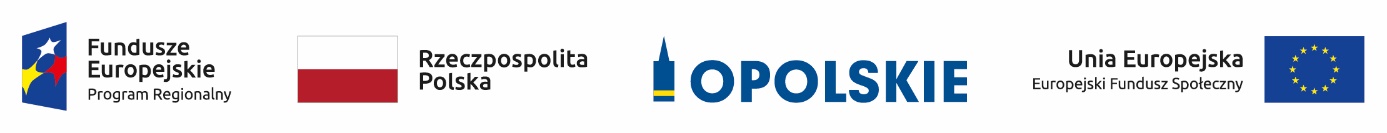 KRYTERIA WYBORU PROJEKTÓW DLA POSZCZEGÓLNYCH 
OSI PRIORYTETOWYCH, DZIAŁAŃ I PODDZIAŁAŃ RPO WO 2014-2020Zakres: Europejski Fundusz Społeczny OPOLE, PAŹDZIERNIK 2018 r.KRYTERIA FORMALNE,MERYTORYCZNE – UNIWERSALNE,
HORYZONTALNE UNIWERSALNE I SZCZEGÓŁOWE UNIWERSALNE
DLA WSZYSTKICH DZIAŁAŃ I PODDZIAŁAŃ RPO WO 2014-2020 (z wyłączeniem 7.1 Aktywizacja zawodowa osób pozostających bez pracy realizowana przez PUP oraz 7.3 Zakładanie działalności gospodarczej w zakresie mikropożyczek)*Uwaga dotycząca wszystkich kryteriów: pojęcie „region” jest równoznaczne z województwem opolskimKRYTERIUM NEGOCJACYJNE - UNIWERSALNE DLA WSZYSTKICH DZIAŁAŃ I PODDZIAŁAŃ RPO WO 2014-2020 (z wyłączeniem projektów wybieranych w trybie pozakonkursowym)OŚ PRIORYTETOWA 9 RPO WO 2014-2020WYSOKA JAKOŚĆ EDUKACJI- KRYTERIA MERYTORYCZNE SZCZEGÓŁOWE -Kryteria formalne (TAK/NIE)Kryteria formalne (TAK/NIE)Kryteria formalne (TAK/NIE)Kryteria formalne (TAK/NIE)Kryteria formalne (TAK/NIE)LPNazwa kryteriumŹródło informacjiCharakter kryterium
W/BDefinicja123451.Wnioskodawca oraz Partnerzy (jeśli dotyczy) uprawnieni do składania wniosku.Wniosek 
o dofinansowanieBezwzględnyRodzaj potencjalnych beneficjentów (za których należy rozumieć Wnioskodawcę i Partnerów) określony w "Szczegółowym opisie osi priorytetowych RPO WO 2014-2020", ogłoszeniu o naborze wniosków oraz regulaminie konkursu.2.Roczny obrót Wnioskodawcy  i/lub Partnera  
 jest równy lub wyższy od wydatków  w projekcie.Wniosek 
o dofinansowanieBezwzględnyKryterium weryfikowane na podstawie zapisów wniosku o dofinansowanie, wypełnionego na podstawie instrukcji. W celu uznania zawiązanego partnerstwa za zasadne i racjonalne niezbędne jest korzystanie przez partnerów projektu z dofinansowania UE, które musi być przewidziane dla partnerów w budżecie projektu, w powiązaniu z zadaniami, które mają do wykonania.Ocena kryterium może skutkować wezwaniem do uzupełnienia/poprawienia projektu w części dotyczącej spełnienia tego kryterium.3.Wnioskodawca wybrał wszystkie wskaźniki horyzontalne.Wniosek 
o dofinansowanieBezwzględnyWnioskodawca wybiera wszystkie wskaźniki horyzontalne. Dla wskaźników, których realizację zakłada w ramach projektu określa wartość docelową większą od zera. Dla pozostałych wpisuje zero.Ocena kryterium może skutkować wezwaniem do uzupełnienia/poprawienia projektu w części dotyczącej spełnienia tego kryterium.4.Wnioskodawca określił wartość docelową większą od zera przynajmniej dla jednego wskaźnika w projekcie.Wniosek 
o dofinansowanieBezwzględnyWnioskodawca określa wartość docelową większą od zera przynajmniej dla jednego wskaźnika w projekcie.Ocena kryterium może skutkować wezwaniem do uzupełnienia/poprawienia projektu w części dotyczącej spełnienia tego kryterium.5.Wnioskodawca oraz partnerzy (jeśli dotyczy) nie podlegają wykluczeniu z ubiegania się o dofinansowanie na podstawie:- art. 207 ust. 4 ustawy z dnia 27 sierpnia 2009 r.   o finansach publicznych,- art. 12 ustawy z dnia 15 czerwca 2012 r.  o skutkach powierzania wykonywania pracy cudzoziemcom przebywającym wbrew przepisom na terytorium Rzeczypospolitej Polskiej,- art. 9 ustawy z dnia 28 października 2002 r. o odpowiedzialności podmiotów zbiorowych za czyny zabronione pod groźbą kary.Wniosek 
o dofinansowanieBezwzględnyKryterium weryfikowane na podstawie zapisów wniosku 
o dofinansowanie (oświadczenie), wypełnionego na podstawie instrukcji.Ocena kryterium może skutkować wezwaniem do uzupełnienia/poprawienia projektu w części dotyczącej spełnienia tego kryterium.6. W przypadku projektu partnerskiego spełnione zostały wymogi dotyczące wyboru partnerów, o których mowa w art. 33 ustawy                   z dnia 11 lipca 2014 r. o zasadach realizacji programów w zakresie polityki spójności finansowanych w perspektywie finansowej 2014–2020.Wniosek 
o dofinansowanieBezwzględnyW sytuacji kiedy projekt realizowany jest w partnerstwie Wnioskodawca zobligowany jest spełniać wymogi utworzenia partnerstwa wskazane w art.33 ustawy o zasadach realizacji programów w zakresie polityki spójności finansowanych w perspektywie 2014-2020 na etapie złożenia wniosku o dofinansowanie. Spełnienie przedmiotowego kryterium weryfikowane będzie w oparciu o oświadczenie zawarte w formularzu wniosku o dofinansowanie projektu.Ocena kryterium może skutkować wezwaniem do uzupełnienia/poprawienia projektu w części dotyczącej spełnienia tego kryterium.7.Projekt nie został fizycznie ukończony lub w pełni zrealizowany przed złożeniem wniosku o dofinansowanie.Wniosek 
o dofinansowanieBezwzględnyKryterium weryfikowane w oparciu o oświadczenie Wnioskodawcy zawarte                               w formularzu wniosku o dofinansowanie projektu.Ocena kryterium może skutkować wezwaniem do uzupełnienia/poprawienia projektu w części dotyczącej spełnienia tego kryterium.8.Wartość dofinansowania nie jest wyższa niż kwota alokacji określona w konkursie.Wniosek 
o dofinansowanieBezwzględnyWartość wnioskowanego dofinansowania nie jest wyższa niż kwota alokacji określona w Regulaminie konkursu. Kryterium weryfikowane w oparciu o zapisy wniosku o dofinansowanie projektu.Ocena kryterium może skutkować wezwaniem do uzupełnienia/poprawienia projektu w części dotyczącej spełnienia tego kryterium.9.Podmiot aplikujący o dofinansowanie składa dopuszczalną w Regulaminie konkursu liczbę wniosków o dofinansowanie projektu i/lub zawiera dopuszczalną w Regulaminie konkursu liczbę partnerstw (o ile dotyczy).Wniosek o dofinansowanie/ wykaz wniosków złożonych w ramach konkursu publikowany na stronie internetowej rpo.opolskie.plBezwzględnyW ramach kryterium weryfikuje się liczbę złożonych przez Wnioskodawcę wniosków o dofinansowanie projektu i/lub zawartych przez niego partnerstw w innych wnioskach w przypadku, gdy Instytucja Organizująca Konkurs określi takie wymogi w Regulaminie Konkursu. Komitet Monitorujący upoważnia Instytucję Organizującą Konkurs do ograniczenia liczby składanych wniosków i/lub zawartych partnerstw w innych wnioskach o dofinansowanie w ramach konkursu. Ocena kryterium może skutkować wezwaniem Wnioskodawców (jeśli w ich wnioskach występuje ten sam podmiot jako Wnioskodawca lub Partner ponad limit określony w Regulaminie Konkursu)do wycofania wniosków o dofinansowanie projektów w liczbie umożliwiającej spełnienie przedmiotowego kryterium. W przypadku gdy Wnioskodawcy odmówią wycofania wniosków o dofinansowanie projektu, kryterium zostaje uznane za niespełnione co oznacza negatywną ocenę wszystkich projektów, w których ten sam podmiot występuje jako Wnioskodawca lub Partner ponad limit określony w Regulaminie konkursu.10.Kryterium dot. projektów pozakonkursowych. Do  dofinansowania nie może zostać wybrany projekt, który został usunięty z wykazu projektów zidentyfikowanych, stanowiącego załącznik do SZOOP. Wniosek 
o dofinansowanieBezwzględnyZgodnie z Wytycznymi w zakresie trybów wyboru projektów na lata 2014-2020.Kryteria merytoryczne – uniwersalne (TAK/NIE)Kryteria merytoryczne – uniwersalne (TAK/NIE)Kryteria merytoryczne – uniwersalne (TAK/NIE)Kryteria merytoryczne – uniwersalne (TAK/NIE)Kryteria merytoryczne – uniwersalne (TAK/NIE)Kryteria merytoryczne – uniwersalne (TAK/NIE)Kryteria merytoryczne – uniwersalne (TAK/NIE)Kryteria merytoryczne – uniwersalne (TAK/NIE)Kryteria merytoryczne – uniwersalne (TAK/NIE)Kryteria merytoryczne – uniwersalne (TAK/NIE)Kryteria merytoryczne – uniwersalne (TAK/NIE)Kryteria merytoryczne – uniwersalne (TAK/NIE)Kryteria merytoryczne – uniwersalne (TAK/NIE)Kryteria merytoryczne – uniwersalne (TAK/NIE)Kryteria merytoryczne – uniwersalne (TAK/NIE)Kryteria merytoryczne – uniwersalne (TAK/NIE)LPLPNazwa kryteriumNazwa kryteriumNazwa kryteriumNazwa kryteriumŹródło informacjiŹródło informacjiŹródło informacjiŹródło informacjiCharakter kryterium
W/BCharakter kryterium
W/BCharakter kryterium
W/BCharakter kryterium
W/BDefinicjaDefinicja11222233334444551.1.Wybrane wskaźniki są adekwatne do określonego na poziomie projektu celu/ typu projektu/ grupy docelowej.Wybrane wskaźniki są adekwatne do określonego na poziomie projektu celu/ typu projektu/ grupy docelowej.Wybrane wskaźniki są adekwatne do określonego na poziomie projektu celu/ typu projektu/ grupy docelowej.Wybrane wskaźniki są adekwatne do określonego na poziomie projektu celu/ typu projektu/ grupy docelowej.Wniosek o dofinansowanieWniosek o dofinansowanieWniosek o dofinansowanieWniosek o dofinansowanieBezwzględnyBezwzględnyBezwzględnyBezwzględnySprawdza się, czy wybrane wskaźniki w sposób kompleksowy opisują zakres rzeczowy i charakter projektu, a także czy mierzą założone w nim cele/ grupy docelowe.Dla kryterium przewidziano możliwość pozytywnej oceny z zastrzeżeniem:konieczności spełnienia odnoszących się do tego kryterium warunków jakie musi spełnić projekt, aby móc otrzymać dofinansowanie, lub/i konieczności uzyskania informacji i wyjaśnień wątpliwości dotyczących zapisów wniosku o dofinansowanie projektu.Ocena kryterium może skutkować wezwaniem do uzupełnienia/poprawienia projektu w części dotyczącej spełnienia tego kryterium.Sprawdza się, czy wybrane wskaźniki w sposób kompleksowy opisują zakres rzeczowy i charakter projektu, a także czy mierzą założone w nim cele/ grupy docelowe.Dla kryterium przewidziano możliwość pozytywnej oceny z zastrzeżeniem:konieczności spełnienia odnoszących się do tego kryterium warunków jakie musi spełnić projekt, aby móc otrzymać dofinansowanie, lub/i konieczności uzyskania informacji i wyjaśnień wątpliwości dotyczących zapisów wniosku o dofinansowanie projektu.Ocena kryterium może skutkować wezwaniem do uzupełnienia/poprawienia projektu w części dotyczącej spełnienia tego kryterium.2.2.Założone wartości docelowe wskaźników większe od zera są realne do osiągnięcia.Założone wartości docelowe wskaźników większe od zera są realne do osiągnięcia.Założone wartości docelowe wskaźników większe od zera są realne do osiągnięcia.Założone wartości docelowe wskaźników większe od zera są realne do osiągnięcia.Wniosek o dofinansowanieWniosek o dofinansowanieWniosek o dofinansowanieWniosek o dofinansowanieBezwzględnyBezwzględnyBezwzględnyBezwzględnySprawdza się realność przyjętych do osiągnięcia wartości docelowych wskaźników w odniesieniu przede wszystkim do: wartości finansowej projektu, czasu i miejsca realizacji, kondycji finansowej wnioskodawcy oraz innych czynników istotnych dla realizacji przedsięwzięcia.Dla kryterium przewidziano możliwość pozytywnej oceny z zastrzeżeniem:konieczności spełnienia odnoszących się do tego kryterium warunków jakie musi spełnić projekt, aby móc otrzymać dofinansowanie, lub/i konieczności uzyskania informacji i wyjaśnień wątpliwości dotyczących zapisów wniosku o dofinansowanie projektu.Ocena kryterium może skutkować wezwaniem do uzupełnienia/poprawienia projektu w części dotyczącej spełnienia tego kryterium.Sprawdza się realność przyjętych do osiągnięcia wartości docelowych wskaźników w odniesieniu przede wszystkim do: wartości finansowej projektu, czasu i miejsca realizacji, kondycji finansowej wnioskodawcy oraz innych czynników istotnych dla realizacji przedsięwzięcia.Dla kryterium przewidziano możliwość pozytywnej oceny z zastrzeżeniem:konieczności spełnienia odnoszących się do tego kryterium warunków jakie musi spełnić projekt, aby móc otrzymać dofinansowanie, lub/i konieczności uzyskania informacji i wyjaśnień wątpliwości dotyczących zapisów wniosku o dofinansowanie projektu.Ocena kryterium może skutkować wezwaniem do uzupełnienia/poprawienia projektu w części dotyczącej spełnienia tego kryterium.KRYTERIA HORYZONTALNE UNIWERSALNEKRYTERIA HORYZONTALNE UNIWERSALNEKRYTERIA HORYZONTALNE UNIWERSALNEKRYTERIA HORYZONTALNE UNIWERSALNEKRYTERIA HORYZONTALNE UNIWERSALNEKRYTERIA HORYZONTALNE UNIWERSALNEKRYTERIA HORYZONTALNE UNIWERSALNEKRYTERIA HORYZONTALNE UNIWERSALNEKRYTERIA HORYZONTALNE UNIWERSALNEKRYTERIA HORYZONTALNE UNIWERSALNEKRYTERIA HORYZONTALNE UNIWERSALNEKRYTERIA HORYZONTALNE UNIWERSALNEKRYTERIA HORYZONTALNE UNIWERSALNEKRYTERIA HORYZONTALNE UNIWERSALNEKRYTERIA HORYZONTALNE UNIWERSALNEKRYTERIA HORYZONTALNE UNIWERSALNE1.Zgodność z prawodawstwem unijnym..Zgodność z prawodawstwem unijnym..Wniosek 
o dofinansowanieWniosek 
o dofinansowanieWniosek 
o dofinansowanieWniosek 
o dofinansowanieWniosek 
o dofinansowanieBezwzględnyBezwzględnyBezwzględnyBezwzględnyKryterium weryfikowane na podstawie zapisów wniosku                  
o dofinansowanie, wypełnionego na podstawie instrukcji.Dla kryterium przewidziano możliwość pozytywnej oceny z zastrzeżeniem:konieczności spełnienia odnoszących się do tego kryterium warunków jakie musi spełnić projekt, aby móc otrzymać dofinansowanie, lub/i konieczności uzyskania informacji i wyjaśnień wątpliwości dotyczących zapisów wniosku o dofinansowanie projektu.Ocena kryterium może skutkować wezwaniem do uzupełnienia/poprawienia projektu w części dotyczącej spełnienia tego kryterium.Kryterium weryfikowane na podstawie zapisów wniosku                  
o dofinansowanie, wypełnionego na podstawie instrukcji.Dla kryterium przewidziano możliwość pozytywnej oceny z zastrzeżeniem:konieczności spełnienia odnoszących się do tego kryterium warunków jakie musi spełnić projekt, aby móc otrzymać dofinansowanie, lub/i konieczności uzyskania informacji i wyjaśnień wątpliwości dotyczących zapisów wniosku o dofinansowanie projektu.Ocena kryterium może skutkować wezwaniem do uzupełnienia/poprawienia projektu w części dotyczącej spełnienia tego kryterium.Kryterium weryfikowane na podstawie zapisów wniosku                  
o dofinansowanie, wypełnionego na podstawie instrukcji.Dla kryterium przewidziano możliwość pozytywnej oceny z zastrzeżeniem:konieczności spełnienia odnoszących się do tego kryterium warunków jakie musi spełnić projekt, aby móc otrzymać dofinansowanie, lub/i konieczności uzyskania informacji i wyjaśnień wątpliwości dotyczących zapisów wniosku o dofinansowanie projektu.Ocena kryterium może skutkować wezwaniem do uzupełnienia/poprawienia projektu w części dotyczącej spełnienia tego kryterium.Kryterium weryfikowane na podstawie zapisów wniosku                  
o dofinansowanie, wypełnionego na podstawie instrukcji.Dla kryterium przewidziano możliwość pozytywnej oceny z zastrzeżeniem:konieczności spełnienia odnoszących się do tego kryterium warunków jakie musi spełnić projekt, aby móc otrzymać dofinansowanie, lub/i konieczności uzyskania informacji i wyjaśnień wątpliwości dotyczących zapisów wniosku o dofinansowanie projektu.Ocena kryterium może skutkować wezwaniem do uzupełnienia/poprawienia projektu w części dotyczącej spełnienia tego kryterium.2.Zgodność z zasadą równości kobiet i mężczyzn w oparciu o standard minimum.Zgodność z zasadą równości kobiet i mężczyzn w oparciu o standard minimum.Wniosek 
o dofinansowanieWniosek 
o dofinansowanieWniosek 
o dofinansowanieWniosek 
o dofinansowanieWniosek 
o dofinansowanieBezwzględnyBezwzględnyBezwzględnyBezwzględnyKryterium weryfikowane na podstawie zapisów wniosku                  
o dofinansowanie, wypełnionego na podstawie instrukcji.Dla kryterium przewidziano możliwość pozytywnej oceny z zastrzeżeniem:konieczności spełnienia odnoszących się do tego kryterium warunków jakie musi spełnić projekt, aby móc otrzymać dofinansowanie, lub/i konieczności uzyskania informacji i wyjaśnień wątpliwości dotyczących zapisów wniosku o dofinansowanie projektu.Ocena kryterium może skutkować wezwaniem do uzupełnienia/poprawienia projektu w części dotyczącej spełnienia tego kryterium.Kryterium weryfikowane na podstawie zapisów wniosku                  
o dofinansowanie, wypełnionego na podstawie instrukcji.Dla kryterium przewidziano możliwość pozytywnej oceny z zastrzeżeniem:konieczności spełnienia odnoszących się do tego kryterium warunków jakie musi spełnić projekt, aby móc otrzymać dofinansowanie, lub/i konieczności uzyskania informacji i wyjaśnień wątpliwości dotyczących zapisów wniosku o dofinansowanie projektu.Ocena kryterium może skutkować wezwaniem do uzupełnienia/poprawienia projektu w części dotyczącej spełnienia tego kryterium.Kryterium weryfikowane na podstawie zapisów wniosku                  
o dofinansowanie, wypełnionego na podstawie instrukcji.Dla kryterium przewidziano możliwość pozytywnej oceny z zastrzeżeniem:konieczności spełnienia odnoszących się do tego kryterium warunków jakie musi spełnić projekt, aby móc otrzymać dofinansowanie, lub/i konieczności uzyskania informacji i wyjaśnień wątpliwości dotyczących zapisów wniosku o dofinansowanie projektu.Ocena kryterium może skutkować wezwaniem do uzupełnienia/poprawienia projektu w części dotyczącej spełnienia tego kryterium.Kryterium weryfikowane na podstawie zapisów wniosku                  
o dofinansowanie, wypełnionego na podstawie instrukcji.Dla kryterium przewidziano możliwość pozytywnej oceny z zastrzeżeniem:konieczności spełnienia odnoszących się do tego kryterium warunków jakie musi spełnić projekt, aby móc otrzymać dofinansowanie, lub/i konieczności uzyskania informacji i wyjaśnień wątpliwości dotyczących zapisów wniosku o dofinansowanie projektu.Ocena kryterium może skutkować wezwaniem do uzupełnienia/poprawienia projektu w części dotyczącej spełnienia tego kryterium.3.Zgodność z zasadą zrównoważonego rozwoju.Zgodność z zasadą zrównoważonego rozwoju.Wniosek 
o dofinansowanieWniosek 
o dofinansowanieWniosek 
o dofinansowanieWniosek 
o dofinansowanieWniosek 
o dofinansowanieBezwzględnyBezwzględnyBezwzględnyBezwzględnyKryterium weryfikowane na podstawie zapisów wniosku                  
o dofinansowanie, wypełnionego na podstawie instrukcji.Dla kryterium przewidziano możliwość pozytywnej oceny z zastrzeżeniem:konieczności spełnienia odnoszących się do tego kryterium warunków jakie musi spełnić projekt, aby móc otrzymać dofinansowanie, lub/i konieczności uzyskania informacji i wyjaśnień wątpliwości dotyczących zapisów wniosku o dofinansowanie projektu.Ocena kryterium może skutkować wezwaniem do uzupełnienia/poprawienia projektu w części dotyczącej spełnienia tego kryterium.Kryterium weryfikowane na podstawie zapisów wniosku                  
o dofinansowanie, wypełnionego na podstawie instrukcji.Dla kryterium przewidziano możliwość pozytywnej oceny z zastrzeżeniem:konieczności spełnienia odnoszących się do tego kryterium warunków jakie musi spełnić projekt, aby móc otrzymać dofinansowanie, lub/i konieczności uzyskania informacji i wyjaśnień wątpliwości dotyczących zapisów wniosku o dofinansowanie projektu.Ocena kryterium może skutkować wezwaniem do uzupełnienia/poprawienia projektu w części dotyczącej spełnienia tego kryterium.Kryterium weryfikowane na podstawie zapisów wniosku                  
o dofinansowanie, wypełnionego na podstawie instrukcji.Dla kryterium przewidziano możliwość pozytywnej oceny z zastrzeżeniem:konieczności spełnienia odnoszących się do tego kryterium warunków jakie musi spełnić projekt, aby móc otrzymać dofinansowanie, lub/i konieczności uzyskania informacji i wyjaśnień wątpliwości dotyczących zapisów wniosku o dofinansowanie projektu.Ocena kryterium może skutkować wezwaniem do uzupełnienia/poprawienia projektu w części dotyczącej spełnienia tego kryterium.Kryterium weryfikowane na podstawie zapisów wniosku                  
o dofinansowanie, wypełnionego na podstawie instrukcji.Dla kryterium przewidziano możliwość pozytywnej oceny z zastrzeżeniem:konieczności spełnienia odnoszących się do tego kryterium warunków jakie musi spełnić projekt, aby móc otrzymać dofinansowanie, lub/i konieczności uzyskania informacji i wyjaśnień wątpliwości dotyczących zapisów wniosku o dofinansowanie projektu.Ocena kryterium może skutkować wezwaniem do uzupełnienia/poprawienia projektu w części dotyczącej spełnienia tego kryterium.4.Beneficjent wykazał, że projekt będzie miał pozytywny wpływ na zasadę niedyskryminacji, w tym dostępności dla osób z niepełnoprawnościami. Przez pozytywny wpływ należy rozumieć zapewnienie dostępności do oferowanego w projekcie wsparcia dla wszystkich jego uczestników oraz zapewnienie dostępności wszystkich produktów projektu (które nie zostały uznane za neutralne) dla wszystkich ich użytkowników, zgodnie ze standardami dostępności, stanowiącymi załącznik do Wytycznych w zakresie realizacji zasady równości szans i niedyskryminacji, w tym dostępności dla osób z niepełnosprawnościami oraz zasady równości szans kobiet i mężczyzn w ramach funduszy unijnych na lata 2014-2020.Beneficjent wykazał, że projekt będzie miał pozytywny wpływ na zasadę niedyskryminacji, w tym dostępności dla osób z niepełnoprawnościami. Przez pozytywny wpływ należy rozumieć zapewnienie dostępności do oferowanego w projekcie wsparcia dla wszystkich jego uczestników oraz zapewnienie dostępności wszystkich produktów projektu (które nie zostały uznane za neutralne) dla wszystkich ich użytkowników, zgodnie ze standardami dostępności, stanowiącymi załącznik do Wytycznych w zakresie realizacji zasady równości szans i niedyskryminacji, w tym dostępności dla osób z niepełnosprawnościami oraz zasady równości szans kobiet i mężczyzn w ramach funduszy unijnych na lata 2014-2020.Wniosek 
o dofinansowanieWniosek 
o dofinansowanieWniosek 
o dofinansowanieWniosek 
o dofinansowanieWniosek 
o dofinansowanieBezwzględnyBezwzględnyBezwzględnyBezwzględnyKryterium weryfikowane na podstawie zapisów wniosku                  
o dofinansowanie, wypełnionego na podstawie instrukcji.Dla kryterium przewidziano możliwość pozytywnej oceny z zastrzeżeniem:konieczności spełnienia odnoszących się do tego kryterium warunków jakie musi spełnić projekt, aby móc otrzymać dofinansowanie, lub/i konieczności uzyskania informacji i wyjaśnień wątpliwości dotyczących zapisów wniosku o dofinansowanie projektu.Ocena kryterium może skutkować wezwaniem do uzupełnienia/poprawienia projektu w części dotyczącej spełnienia tego kryterium.Kryterium weryfikowane na podstawie zapisów wniosku                  
o dofinansowanie, wypełnionego na podstawie instrukcji.Dla kryterium przewidziano możliwość pozytywnej oceny z zastrzeżeniem:konieczności spełnienia odnoszących się do tego kryterium warunków jakie musi spełnić projekt, aby móc otrzymać dofinansowanie, lub/i konieczności uzyskania informacji i wyjaśnień wątpliwości dotyczących zapisów wniosku o dofinansowanie projektu.Ocena kryterium może skutkować wezwaniem do uzupełnienia/poprawienia projektu w części dotyczącej spełnienia tego kryterium.Kryterium weryfikowane na podstawie zapisów wniosku                  
o dofinansowanie, wypełnionego na podstawie instrukcji.Dla kryterium przewidziano możliwość pozytywnej oceny z zastrzeżeniem:konieczności spełnienia odnoszących się do tego kryterium warunków jakie musi spełnić projekt, aby móc otrzymać dofinansowanie, lub/i konieczności uzyskania informacji i wyjaśnień wątpliwości dotyczących zapisów wniosku o dofinansowanie projektu.Ocena kryterium może skutkować wezwaniem do uzupełnienia/poprawienia projektu w części dotyczącej spełnienia tego kryterium.Kryterium weryfikowane na podstawie zapisów wniosku                  
o dofinansowanie, wypełnionego na podstawie instrukcji.Dla kryterium przewidziano możliwość pozytywnej oceny z zastrzeżeniem:konieczności spełnienia odnoszących się do tego kryterium warunków jakie musi spełnić projekt, aby móc otrzymać dofinansowanie, lub/i konieczności uzyskania informacji i wyjaśnień wątpliwości dotyczących zapisów wniosku o dofinansowanie projektu.Ocena kryterium może skutkować wezwaniem do uzupełnienia/poprawienia projektu w części dotyczącej spełnienia tego kryterium.5.Zgodność z prawodawstwem  krajowym, 
w tym z przepisami ustawy Prawo zamówień publicznych.Zgodność z prawodawstwem  krajowym, 
w tym z przepisami ustawy Prawo zamówień publicznych.Wniosek 
o dofinansowanieWniosek 
o dofinansowanieWniosek 
o dofinansowanieWniosek 
o dofinansowanieWniosek 
o dofinansowanieBezwzględnyBezwzględnyBezwzględnyBezwzględnyKryterium weryfikowane na podstawie zapisów wniosku                  
o dofinansowanie, wypełnionego na podstawie instrukcji.Dla kryterium przewidziano możliwość pozytywnej oceny z zastrzeżeniem:konieczności spełnienia odnoszących się do tego kryterium warunków jakie musi spełnić projekt, aby móc otrzymać dofinansowanie, lub/i konieczności uzyskania informacji i wyjaśnień wątpliwości dotyczących zapisów wniosku o dofinansowanie projektu.Ocena kryterium może skutkować wezwaniem do uzupełnienia/poprawienia projektu w części dotyczącej spełnienia tego kryterium.Kryterium weryfikowane na podstawie zapisów wniosku                  
o dofinansowanie, wypełnionego na podstawie instrukcji.Dla kryterium przewidziano możliwość pozytywnej oceny z zastrzeżeniem:konieczności spełnienia odnoszących się do tego kryterium warunków jakie musi spełnić projekt, aby móc otrzymać dofinansowanie, lub/i konieczności uzyskania informacji i wyjaśnień wątpliwości dotyczących zapisów wniosku o dofinansowanie projektu.Ocena kryterium może skutkować wezwaniem do uzupełnienia/poprawienia projektu w części dotyczącej spełnienia tego kryterium.Kryterium weryfikowane na podstawie zapisów wniosku                  
o dofinansowanie, wypełnionego na podstawie instrukcji.Dla kryterium przewidziano możliwość pozytywnej oceny z zastrzeżeniem:konieczności spełnienia odnoszących się do tego kryterium warunków jakie musi spełnić projekt, aby móc otrzymać dofinansowanie, lub/i konieczności uzyskania informacji i wyjaśnień wątpliwości dotyczących zapisów wniosku o dofinansowanie projektu.Ocena kryterium może skutkować wezwaniem do uzupełnienia/poprawienia projektu w części dotyczącej spełnienia tego kryterium.Kryterium weryfikowane na podstawie zapisów wniosku                  
o dofinansowanie, wypełnionego na podstawie instrukcji.Dla kryterium przewidziano możliwość pozytywnej oceny z zastrzeżeniem:konieczności spełnienia odnoszących się do tego kryterium warunków jakie musi spełnić projekt, aby móc otrzymać dofinansowanie, lub/i konieczności uzyskania informacji i wyjaśnień wątpliwości dotyczących zapisów wniosku o dofinansowanie projektu.Ocena kryterium może skutkować wezwaniem do uzupełnienia/poprawienia projektu w części dotyczącej spełnienia tego kryterium.6.Zgodność z zasadami dotyczącymi pomocy publicznej.Zgodność z zasadami dotyczącymi pomocy publicznej.Wniosek 
o dofinansowanieWniosek 
o dofinansowanieWniosek 
o dofinansowanieWniosek 
o dofinansowanieWniosek 
o dofinansowanieBezwzględnyBezwzględnyBezwzględnyBezwzględnyKryterium weryfikowane na podstawie zapisów wniosku                  
o dofinansowanie, wypełnionego na podstawie instrukcji.Dla kryterium przewidziano możliwość pozytywnej oceny z zastrzeżeniem:konieczności spełnienia odnoszących się do tego kryterium warunków jakie musi spełnić projekt, aby móc otrzymać dofinansowanie, lub/i konieczności uzyskania informacji i wyjaśnień wątpliwości dotyczących zapisów wniosku o dofinansowanie projektu.Ocena kryterium może skutkować wezwaniem do uzupełnienia/poprawienia projektu w części dotyczącej spełnienia tego kryterium.Kryterium weryfikowane na podstawie zapisów wniosku                  
o dofinansowanie, wypełnionego na podstawie instrukcji.Dla kryterium przewidziano możliwość pozytywnej oceny z zastrzeżeniem:konieczności spełnienia odnoszących się do tego kryterium warunków jakie musi spełnić projekt, aby móc otrzymać dofinansowanie, lub/i konieczności uzyskania informacji i wyjaśnień wątpliwości dotyczących zapisów wniosku o dofinansowanie projektu.Ocena kryterium może skutkować wezwaniem do uzupełnienia/poprawienia projektu w części dotyczącej spełnienia tego kryterium.Kryterium weryfikowane na podstawie zapisów wniosku                  
o dofinansowanie, wypełnionego na podstawie instrukcji.Dla kryterium przewidziano możliwość pozytywnej oceny z zastrzeżeniem:konieczności spełnienia odnoszących się do tego kryterium warunków jakie musi spełnić projekt, aby móc otrzymać dofinansowanie, lub/i konieczności uzyskania informacji i wyjaśnień wątpliwości dotyczących zapisów wniosku o dofinansowanie projektu.Ocena kryterium może skutkować wezwaniem do uzupełnienia/poprawienia projektu w części dotyczącej spełnienia tego kryterium.Kryterium weryfikowane na podstawie zapisów wniosku                  
o dofinansowanie, wypełnionego na podstawie instrukcji.Dla kryterium przewidziano możliwość pozytywnej oceny z zastrzeżeniem:konieczności spełnienia odnoszących się do tego kryterium warunków jakie musi spełnić projekt, aby móc otrzymać dofinansowanie, lub/i konieczności uzyskania informacji i wyjaśnień wątpliwości dotyczących zapisów wniosku o dofinansowanie projektu.Ocena kryterium może skutkować wezwaniem do uzupełnienia/poprawienia projektu w części dotyczącej spełnienia tego kryterium.7.Czy projekt jest zgodny ze Szczegółowym Opisem  Osi Priorytetowych RPO WO 2014-2020 – EFS (dokument aktualny na dzień ogłoszenia konkursu - wersja przyjęta przez Zarząd Województwa Opolskiego Uchwałą nr 733/2015 z dnia 16 czerwca 2015 r. z późn. zmianami), w zakresie zgodności z kartą działania, którego nabór dotyczy.Czy projekt jest zgodny ze Szczegółowym Opisem  Osi Priorytetowych RPO WO 2014-2020 – EFS (dokument aktualny na dzień ogłoszenia konkursu - wersja przyjęta przez Zarząd Województwa Opolskiego Uchwałą nr 733/2015 z dnia 16 czerwca 2015 r. z późn. zmianami), w zakresie zgodności z kartą działania, którego nabór dotyczy.Wniosek 
o dofinansowanieWniosek 
o dofinansowanieWniosek 
o dofinansowanieWniosek 
o dofinansowanieWniosek 
o dofinansowanieBezwzględnyBezwzględnyBezwzględnyBezwzględnyKryterium weryfikowane na podstawie zapisów wniosku                  
o dofinansowanie, wypełnionego na podstawie instrukcji.Dla kryterium przewidziano możliwość pozytywnej oceny z zastrzeżeniem:konieczności spełnienia odnoszących się do tego kryterium warunków jakie musi spełnić projekt, aby móc otrzymać dofinansowanie, lub/i konieczności uzyskania informacji i wyjaśnień wątpliwości dotyczących zapisów wniosku o dofinansowanie projektu.Ocena kryterium może skutkować wezwaniem do uzupełnienia/poprawienia projektu w części dotyczącej spełnienia tego kryterium.Kryterium weryfikowane na podstawie zapisów wniosku                  
o dofinansowanie, wypełnionego na podstawie instrukcji.Dla kryterium przewidziano możliwość pozytywnej oceny z zastrzeżeniem:konieczności spełnienia odnoszących się do tego kryterium warunków jakie musi spełnić projekt, aby móc otrzymać dofinansowanie, lub/i konieczności uzyskania informacji i wyjaśnień wątpliwości dotyczących zapisów wniosku o dofinansowanie projektu.Ocena kryterium może skutkować wezwaniem do uzupełnienia/poprawienia projektu w części dotyczącej spełnienia tego kryterium.Kryterium weryfikowane na podstawie zapisów wniosku                  
o dofinansowanie, wypełnionego na podstawie instrukcji.Dla kryterium przewidziano możliwość pozytywnej oceny z zastrzeżeniem:konieczności spełnienia odnoszących się do tego kryterium warunków jakie musi spełnić projekt, aby móc otrzymać dofinansowanie, lub/i konieczności uzyskania informacji i wyjaśnień wątpliwości dotyczących zapisów wniosku o dofinansowanie projektu.Ocena kryterium może skutkować wezwaniem do uzupełnienia/poprawienia projektu w części dotyczącej spełnienia tego kryterium.Kryterium weryfikowane na podstawie zapisów wniosku                  
o dofinansowanie, wypełnionego na podstawie instrukcji.Dla kryterium przewidziano możliwość pozytywnej oceny z zastrzeżeniem:konieczności spełnienia odnoszących się do tego kryterium warunków jakie musi spełnić projekt, aby móc otrzymać dofinansowanie, lub/i konieczności uzyskania informacji i wyjaśnień wątpliwości dotyczących zapisów wniosku o dofinansowanie projektu.Ocena kryterium może skutkować wezwaniem do uzupełnienia/poprawienia projektu w części dotyczącej spełnienia tego kryterium.KRYTERIA SZCZEGÓŁOWE UNIWERSALNEKRYTERIA SZCZEGÓŁOWE UNIWERSALNEKRYTERIA SZCZEGÓŁOWE UNIWERSALNEKRYTERIA SZCZEGÓŁOWE UNIWERSALNEKRYTERIA SZCZEGÓŁOWE UNIWERSALNEKRYTERIA SZCZEGÓŁOWE UNIWERSALNEKRYTERIA SZCZEGÓŁOWE UNIWERSALNEKRYTERIA SZCZEGÓŁOWE UNIWERSALNEKRYTERIA SZCZEGÓŁOWE UNIWERSALNEKRYTERIA SZCZEGÓŁOWE UNIWERSALNEKRYTERIA SZCZEGÓŁOWE UNIWERSALNEKRYTERIA SZCZEGÓŁOWE UNIWERSALNEKRYTERIA SZCZEGÓŁOWE UNIWERSALNEKRYTERIA SZCZEGÓŁOWE UNIWERSALNEKRYTERIA SZCZEGÓŁOWE UNIWERSALNEKRYTERIA SZCZEGÓŁOWE UNIWERSALNE1.Projekt skierowany do osób fizycznych  mieszkających w rozumieniu Kodeksu Cywilnego i/lub  pracujących  i/lub uczących się na terenie województwa opolskiego (Jeżeli dotyczy. Kryterium może zostać uszczegółowione w ramach poszczególnych konkursów).Projekt skierowany do osób fizycznych  mieszkających w rozumieniu Kodeksu Cywilnego i/lub  pracujących  i/lub uczących się na terenie województwa opolskiego (Jeżeli dotyczy. Kryterium może zostać uszczegółowione w ramach poszczególnych konkursów).Wniosek 
o dofinansowanieWniosek 
o dofinansowanieWniosek 
o dofinansowanieWniosek 
o dofinansowanieWniosek 
o dofinansowanie      Bezwzględny      Bezwzględny      Bezwzględny      BezwzględnyKryterium weryfikowane na podstawie zapisów wniosku 
o dofinansowanie, wypełnionego na podstawie instrukcji.Dla kryterium przewidziano możliwość pozytywnej oceny z zastrzeżeniem:konieczności spełnienia odnoszących się do tego kryterium warunków jakie musi spełnić projekt, aby móc otrzymać dofinansowanie, lub/i konieczności uzyskania informacji i wyjaśnień wątpliwości dotyczących zapisów wniosku o dofinansowanie projektu.Ocena kryterium może skutkować wezwaniem do uzupełnienia/poprawienia projektu w części dotyczącej spełnienia tego kryterium.Kryterium weryfikowane na podstawie zapisów wniosku 
o dofinansowanie, wypełnionego na podstawie instrukcji.Dla kryterium przewidziano możliwość pozytywnej oceny z zastrzeżeniem:konieczności spełnienia odnoszących się do tego kryterium warunków jakie musi spełnić projekt, aby móc otrzymać dofinansowanie, lub/i konieczności uzyskania informacji i wyjaśnień wątpliwości dotyczących zapisów wniosku o dofinansowanie projektu.Ocena kryterium może skutkować wezwaniem do uzupełnienia/poprawienia projektu w części dotyczącej spełnienia tego kryterium.Kryterium weryfikowane na podstawie zapisów wniosku 
o dofinansowanie, wypełnionego na podstawie instrukcji.Dla kryterium przewidziano możliwość pozytywnej oceny z zastrzeżeniem:konieczności spełnienia odnoszących się do tego kryterium warunków jakie musi spełnić projekt, aby móc otrzymać dofinansowanie, lub/i konieczności uzyskania informacji i wyjaśnień wątpliwości dotyczących zapisów wniosku o dofinansowanie projektu.Ocena kryterium może skutkować wezwaniem do uzupełnienia/poprawienia projektu w części dotyczącej spełnienia tego kryterium.Kryterium weryfikowane na podstawie zapisów wniosku 
o dofinansowanie, wypełnionego na podstawie instrukcji.Dla kryterium przewidziano możliwość pozytywnej oceny z zastrzeżeniem:konieczności spełnienia odnoszących się do tego kryterium warunków jakie musi spełnić projekt, aby móc otrzymać dofinansowanie, lub/i konieczności uzyskania informacji i wyjaśnień wątpliwości dotyczących zapisów wniosku o dofinansowanie projektu.Ocena kryterium może skutkować wezwaniem do uzupełnienia/poprawienia projektu w części dotyczącej spełnienia tego kryterium.2.Projekt skierowany do podmiotów, których siedziba/oddział znajduje się  na terenie województwa opolskiego. ( Jeżeli dotyczy. Kryterium może zostać uszczegółowione w ramach poszczególnych konkursów).Projekt skierowany do podmiotów, których siedziba/oddział znajduje się  na terenie województwa opolskiego. ( Jeżeli dotyczy. Kryterium może zostać uszczegółowione w ramach poszczególnych konkursów).Wniosek 
o dofinansowanieWniosek 
o dofinansowanieWniosek 
o dofinansowanieWniosek 
o dofinansowanieWniosek 
o dofinansowanieBezwzględnyBezwzględnyBezwzględnyBezwzględnyKryterium weryfikowane na podstawie zapisów wniosku 
o dofinansowanie, wypełnionego na podstawie instrukcji.Dla kryterium przewidziano możliwość pozytywnej oceny z zastrzeżeniem:konieczności spełnienia odnoszących się do tego kryterium warunków jakie musi spełnić projekt, aby móc otrzymać dofinansowanie, lub/i konieczności uzyskania informacji i wyjaśnień wątpliwości dotyczących zapisów wniosku o dofinansowanie projektu.Ocena kryterium może skutkować wezwaniem do uzupełnienia/poprawienia projektu w części dotyczącej spełnienia tego kryterium.Kryterium weryfikowane na podstawie zapisów wniosku 
o dofinansowanie, wypełnionego na podstawie instrukcji.Dla kryterium przewidziano możliwość pozytywnej oceny z zastrzeżeniem:konieczności spełnienia odnoszących się do tego kryterium warunków jakie musi spełnić projekt, aby móc otrzymać dofinansowanie, lub/i konieczności uzyskania informacji i wyjaśnień wątpliwości dotyczących zapisów wniosku o dofinansowanie projektu.Ocena kryterium może skutkować wezwaniem do uzupełnienia/poprawienia projektu w części dotyczącej spełnienia tego kryterium.Kryterium weryfikowane na podstawie zapisów wniosku 
o dofinansowanie, wypełnionego na podstawie instrukcji.Dla kryterium przewidziano możliwość pozytywnej oceny z zastrzeżeniem:konieczności spełnienia odnoszących się do tego kryterium warunków jakie musi spełnić projekt, aby móc otrzymać dofinansowanie, lub/i konieczności uzyskania informacji i wyjaśnień wątpliwości dotyczących zapisów wniosku o dofinansowanie projektu.Ocena kryterium może skutkować wezwaniem do uzupełnienia/poprawienia projektu w części dotyczącej spełnienia tego kryterium.Kryterium weryfikowane na podstawie zapisów wniosku 
o dofinansowanie, wypełnionego na podstawie instrukcji.Dla kryterium przewidziano możliwość pozytywnej oceny z zastrzeżeniem:konieczności spełnienia odnoszących się do tego kryterium warunków jakie musi spełnić projekt, aby móc otrzymać dofinansowanie, lub/i konieczności uzyskania informacji i wyjaśnień wątpliwości dotyczących zapisów wniosku o dofinansowanie projektu.Ocena kryterium może skutkować wezwaniem do uzupełnienia/poprawienia projektu w części dotyczącej spełnienia tego kryterium.3.Wnioskodawca w okresie realizacji prowadzi biuro projektu (lub posiada siedzibę, filię, delegaturę, oddział czy inną prawnie dozwoloną formę organizacyjną działalności podmiotu) na terenie województwa opolskiego z możliwością udostępnienia pełnej dokumentacji wdrażanego projektu oraz zapewniające uczestnikom projektu możliwość osobistego kontaktu z kadrą projektu.Wnioskodawca w okresie realizacji prowadzi biuro projektu (lub posiada siedzibę, filię, delegaturę, oddział czy inną prawnie dozwoloną formę organizacyjną działalności podmiotu) na terenie województwa opolskiego z możliwością udostępnienia pełnej dokumentacji wdrażanego projektu oraz zapewniające uczestnikom projektu możliwość osobistego kontaktu z kadrą projektu.Wniosek 
o dofinansowanieWniosek 
o dofinansowanieWniosek 
o dofinansowanieWniosek 
o dofinansowanieWniosek 
o dofinansowanie     Bezwzględny     Bezwzględny     Bezwzględny     BezwzględnyKryterium weryfikowane na podstawie zapisów wniosku 
o dofinansowanie, wypełnionego na podstawie instrukcji.Dla kryterium przewidziano możliwość pozytywnej oceny z zastrzeżeniem:konieczności spełnienia odnoszących się do tego kryterium warunków jakie musi spełnić projekt, aby móc otrzymać dofinansowanie, lub/i konieczności uzyskania informacji i wyjaśnień wątpliwości dotyczących zapisów wniosku o dofinansowanie projektu.Ocena kryterium może skutkować wezwaniem do uzupełnienia/poprawienia projektu w części dotyczącej spełnienia tego kryterium.Kryterium weryfikowane na podstawie zapisów wniosku 
o dofinansowanie, wypełnionego na podstawie instrukcji.Dla kryterium przewidziano możliwość pozytywnej oceny z zastrzeżeniem:konieczności spełnienia odnoszących się do tego kryterium warunków jakie musi spełnić projekt, aby móc otrzymać dofinansowanie, lub/i konieczności uzyskania informacji i wyjaśnień wątpliwości dotyczących zapisów wniosku o dofinansowanie projektu.Ocena kryterium może skutkować wezwaniem do uzupełnienia/poprawienia projektu w części dotyczącej spełnienia tego kryterium.Kryterium weryfikowane na podstawie zapisów wniosku 
o dofinansowanie, wypełnionego na podstawie instrukcji.Dla kryterium przewidziano możliwość pozytywnej oceny z zastrzeżeniem:konieczności spełnienia odnoszących się do tego kryterium warunków jakie musi spełnić projekt, aby móc otrzymać dofinansowanie, lub/i konieczności uzyskania informacji i wyjaśnień wątpliwości dotyczących zapisów wniosku o dofinansowanie projektu.Ocena kryterium może skutkować wezwaniem do uzupełnienia/poprawienia projektu w części dotyczącej spełnienia tego kryterium.Kryterium weryfikowane na podstawie zapisów wniosku 
o dofinansowanie, wypełnionego na podstawie instrukcji.Dla kryterium przewidziano możliwość pozytywnej oceny z zastrzeżeniem:konieczności spełnienia odnoszących się do tego kryterium warunków jakie musi spełnić projekt, aby móc otrzymać dofinansowanie, lub/i konieczności uzyskania informacji i wyjaśnień wątpliwości dotyczących zapisów wniosku o dofinansowanie projektu.Ocena kryterium może skutkować wezwaniem do uzupełnienia/poprawienia projektu w części dotyczącej spełnienia tego kryterium.4.Projekt jest realizowany na terenie województwa opolskiego.Projekt jest realizowany na terenie województwa opolskiego.Wniosek 
o dofinansowanieWniosek 
o dofinansowanieWniosek 
o dofinansowanieWniosek 
o dofinansowanieWniosek 
o dofinansowanieBezwzględnyBezwzględnyBezwzględnyBezwzględnyDziałania podejmowane w ramach projektów przyczyniają się do rozwiązywania problemów regionalnych. Zastosowanie w/w kryterium zwiększy efektywność wykorzystania pomocy w województwie opolskim.Dla kryterium przewidziano możliwość pozytywnej oceny z zastrzeżeniem:konieczności spełnienia odnoszących się do tego kryterium warunków jakie musi spełnić projekt, aby móc otrzymać dofinansowanie, lub/i konieczności uzyskania informacji i wyjaśnień wątpliwości dotyczących zapisów wniosku o dofinansowanie projektu.Ocena kryterium może skutkować wezwaniem do uzupełnienia/poprawienia projektu w części dotyczącej spełnienia tego kryterium.Działania podejmowane w ramach projektów przyczyniają się do rozwiązywania problemów regionalnych. Zastosowanie w/w kryterium zwiększy efektywność wykorzystania pomocy w województwie opolskim.Dla kryterium przewidziano możliwość pozytywnej oceny z zastrzeżeniem:konieczności spełnienia odnoszących się do tego kryterium warunków jakie musi spełnić projekt, aby móc otrzymać dofinansowanie, lub/i konieczności uzyskania informacji i wyjaśnień wątpliwości dotyczących zapisów wniosku o dofinansowanie projektu.Ocena kryterium może skutkować wezwaniem do uzupełnienia/poprawienia projektu w części dotyczącej spełnienia tego kryterium.Działania podejmowane w ramach projektów przyczyniają się do rozwiązywania problemów regionalnych. Zastosowanie w/w kryterium zwiększy efektywność wykorzystania pomocy w województwie opolskim.Dla kryterium przewidziano możliwość pozytywnej oceny z zastrzeżeniem:konieczności spełnienia odnoszących się do tego kryterium warunków jakie musi spełnić projekt, aby móc otrzymać dofinansowanie, lub/i konieczności uzyskania informacji i wyjaśnień wątpliwości dotyczących zapisów wniosku o dofinansowanie projektu.Ocena kryterium może skutkować wezwaniem do uzupełnienia/poprawienia projektu w części dotyczącej spełnienia tego kryterium.Działania podejmowane w ramach projektów przyczyniają się do rozwiązywania problemów regionalnych. Zastosowanie w/w kryterium zwiększy efektywność wykorzystania pomocy w województwie opolskim.Dla kryterium przewidziano możliwość pozytywnej oceny z zastrzeżeniem:konieczności spełnienia odnoszących się do tego kryterium warunków jakie musi spełnić projekt, aby móc otrzymać dofinansowanie, lub/i konieczności uzyskania informacji i wyjaśnień wątpliwości dotyczących zapisów wniosku o dofinansowanie projektu.Ocena kryterium może skutkować wezwaniem do uzupełnienia/poprawienia projektu w części dotyczącej spełnienia tego kryterium.5.Kwalifikowalność wydatków projektuKwalifikowalność wydatków projektuWniosek o dofinansowanieWniosek o dofinansowanieWniosek o dofinansowanieWniosek o dofinansowanieWniosek o dofinansowanieBezwzględnyBezwzględnyBezwzględnyBezwzględnyWszystkie wydatki planowane w związku z realizacją projektu: -są racjonalne i  niezbędne do realizacji celów projektu,-są zgodne z Taryfikatorem maksymalnych, dopuszczalnych cen towarów i usług typowych (powszechnie występujących) dla konkursowego i pozakonkursowego trybu wyboru projektów, dla których ocena przeprowadzona zostanie w ramach Regionalnego Programu Operacyjnego Województwa Opolskiego 2014-2020 w części dotyczącej Europejskiego Funduszu Społecznego,-są zgodne ze stosownymi cenami rynkowymi,- są zgodne z załącznikiem nr 6 do Szczegółowego Opisu Osi Priorytetowych RPO WO 2014-2020 – EFS (dokument aktualny na dzień ogłoszenia konkursu - wersja przyjęta przez Zarząd Województwa Opolskiego Uchwałą nr 733/2015 z dnia 16 czerwca 2015 r. z późn. zmianami), tj. Listą wydatków kwalifikowalnych RPO WO 2014-2020 Zakres: Europejski Fundusz Społeczny,-są zgodne z Wytycznymi w zakresie kwalifikowalności wydatków w ramach Europejskiego Funduszu Rozwoju Regionalnego, Europejskiego Funduszu Społecznego oraz Funduszu Spójności na lata 2014-2020 oraz innymi Wytycznymi opracowanymi na podstawie art. 5 ust.1 pkt 11 ustawy z dnia 11 lipca 2014 roku o zasadach realizacji programów w zakresie polityki spójności finansowanych w perspektywie 2014-2020 w przypadku gdy wytyczne te określają warunki i procedury w obszarze w ramach którego ogłaszany jest konkurs.Weryfikuje się również trafność doboru wskaźników dla rozliczenia kwot ryczałtowych i dokumentów potwierdzających ich wykonanie (o ile dotyczy).Dla kryterium przewidziano możliwość pozytywnej oceny z zastrzeżeniem:      konieczności spełnienia odnoszących się do tego kryterium warunków jakie musi spełnić projekt, aby móc otrzymać dofinansowanie, lub/i       konieczności uzyskania informacji i wyjaśnień wątpliwości dotyczących zapisów wniosku o dofinansowanie projektu.Ocena kryterium może skutkować wezwaniem do uzupełnienia/poprawienia projektu w części dotyczącej spełnienia tego kryterium.Wszystkie wydatki planowane w związku z realizacją projektu: -są racjonalne i  niezbędne do realizacji celów projektu,-są zgodne z Taryfikatorem maksymalnych, dopuszczalnych cen towarów i usług typowych (powszechnie występujących) dla konkursowego i pozakonkursowego trybu wyboru projektów, dla których ocena przeprowadzona zostanie w ramach Regionalnego Programu Operacyjnego Województwa Opolskiego 2014-2020 w części dotyczącej Europejskiego Funduszu Społecznego,-są zgodne ze stosownymi cenami rynkowymi,- są zgodne z załącznikiem nr 6 do Szczegółowego Opisu Osi Priorytetowych RPO WO 2014-2020 – EFS (dokument aktualny na dzień ogłoszenia konkursu - wersja przyjęta przez Zarząd Województwa Opolskiego Uchwałą nr 733/2015 z dnia 16 czerwca 2015 r. z późn. zmianami), tj. Listą wydatków kwalifikowalnych RPO WO 2014-2020 Zakres: Europejski Fundusz Społeczny,-są zgodne z Wytycznymi w zakresie kwalifikowalności wydatków w ramach Europejskiego Funduszu Rozwoju Regionalnego, Europejskiego Funduszu Społecznego oraz Funduszu Spójności na lata 2014-2020 oraz innymi Wytycznymi opracowanymi na podstawie art. 5 ust.1 pkt 11 ustawy z dnia 11 lipca 2014 roku o zasadach realizacji programów w zakresie polityki spójności finansowanych w perspektywie 2014-2020 w przypadku gdy wytyczne te określają warunki i procedury w obszarze w ramach którego ogłaszany jest konkurs.Weryfikuje się również trafność doboru wskaźników dla rozliczenia kwot ryczałtowych i dokumentów potwierdzających ich wykonanie (o ile dotyczy).Dla kryterium przewidziano możliwość pozytywnej oceny z zastrzeżeniem:      konieczności spełnienia odnoszących się do tego kryterium warunków jakie musi spełnić projekt, aby móc otrzymać dofinansowanie, lub/i       konieczności uzyskania informacji i wyjaśnień wątpliwości dotyczących zapisów wniosku o dofinansowanie projektu.Ocena kryterium może skutkować wezwaniem do uzupełnienia/poprawienia projektu w części dotyczącej spełnienia tego kryterium.Wszystkie wydatki planowane w związku z realizacją projektu: -są racjonalne i  niezbędne do realizacji celów projektu,-są zgodne z Taryfikatorem maksymalnych, dopuszczalnych cen towarów i usług typowych (powszechnie występujących) dla konkursowego i pozakonkursowego trybu wyboru projektów, dla których ocena przeprowadzona zostanie w ramach Regionalnego Programu Operacyjnego Województwa Opolskiego 2014-2020 w części dotyczącej Europejskiego Funduszu Społecznego,-są zgodne ze stosownymi cenami rynkowymi,- są zgodne z załącznikiem nr 6 do Szczegółowego Opisu Osi Priorytetowych RPO WO 2014-2020 – EFS (dokument aktualny na dzień ogłoszenia konkursu - wersja przyjęta przez Zarząd Województwa Opolskiego Uchwałą nr 733/2015 z dnia 16 czerwca 2015 r. z późn. zmianami), tj. Listą wydatków kwalifikowalnych RPO WO 2014-2020 Zakres: Europejski Fundusz Społeczny,-są zgodne z Wytycznymi w zakresie kwalifikowalności wydatków w ramach Europejskiego Funduszu Rozwoju Regionalnego, Europejskiego Funduszu Społecznego oraz Funduszu Spójności na lata 2014-2020 oraz innymi Wytycznymi opracowanymi na podstawie art. 5 ust.1 pkt 11 ustawy z dnia 11 lipca 2014 roku o zasadach realizacji programów w zakresie polityki spójności finansowanych w perspektywie 2014-2020 w przypadku gdy wytyczne te określają warunki i procedury w obszarze w ramach którego ogłaszany jest konkurs.Weryfikuje się również trafność doboru wskaźników dla rozliczenia kwot ryczałtowych i dokumentów potwierdzających ich wykonanie (o ile dotyczy).Dla kryterium przewidziano możliwość pozytywnej oceny z zastrzeżeniem:      konieczności spełnienia odnoszących się do tego kryterium warunków jakie musi spełnić projekt, aby móc otrzymać dofinansowanie, lub/i       konieczności uzyskania informacji i wyjaśnień wątpliwości dotyczących zapisów wniosku o dofinansowanie projektu.Ocena kryterium może skutkować wezwaniem do uzupełnienia/poprawienia projektu w części dotyczącej spełnienia tego kryterium.Wszystkie wydatki planowane w związku z realizacją projektu: -są racjonalne i  niezbędne do realizacji celów projektu,-są zgodne z Taryfikatorem maksymalnych, dopuszczalnych cen towarów i usług typowych (powszechnie występujących) dla konkursowego i pozakonkursowego trybu wyboru projektów, dla których ocena przeprowadzona zostanie w ramach Regionalnego Programu Operacyjnego Województwa Opolskiego 2014-2020 w części dotyczącej Europejskiego Funduszu Społecznego,-są zgodne ze stosownymi cenami rynkowymi,- są zgodne z załącznikiem nr 6 do Szczegółowego Opisu Osi Priorytetowych RPO WO 2014-2020 – EFS (dokument aktualny na dzień ogłoszenia konkursu - wersja przyjęta przez Zarząd Województwa Opolskiego Uchwałą nr 733/2015 z dnia 16 czerwca 2015 r. z późn. zmianami), tj. Listą wydatków kwalifikowalnych RPO WO 2014-2020 Zakres: Europejski Fundusz Społeczny,-są zgodne z Wytycznymi w zakresie kwalifikowalności wydatków w ramach Europejskiego Funduszu Rozwoju Regionalnego, Europejskiego Funduszu Społecznego oraz Funduszu Spójności na lata 2014-2020 oraz innymi Wytycznymi opracowanymi na podstawie art. 5 ust.1 pkt 11 ustawy z dnia 11 lipca 2014 roku o zasadach realizacji programów w zakresie polityki spójności finansowanych w perspektywie 2014-2020 w przypadku gdy wytyczne te określają warunki i procedury w obszarze w ramach którego ogłaszany jest konkurs.Weryfikuje się również trafność doboru wskaźników dla rozliczenia kwot ryczałtowych i dokumentów potwierdzających ich wykonanie (o ile dotyczy).Dla kryterium przewidziano możliwość pozytywnej oceny z zastrzeżeniem:      konieczności spełnienia odnoszących się do tego kryterium warunków jakie musi spełnić projekt, aby móc otrzymać dofinansowanie, lub/i       konieczności uzyskania informacji i wyjaśnień wątpliwości dotyczących zapisów wniosku o dofinansowanie projektu.Ocena kryterium może skutkować wezwaniem do uzupełnienia/poprawienia projektu w części dotyczącej spełnienia tego kryterium.6.6.Termin rozpoczęcia realizacji projektu Termin rozpoczęcia realizacji projektu Termin rozpoczęcia realizacji projektu Wniosek 
o dofinansowanieWniosek 
o dofinansowanieWniosek 
o dofinansowanieWniosek 
o dofinansowanieBezwzględneBezwzględneBezwzględneBezwzględneRealizacja projektu musi zostać rozpoczęta nie później niż  w dniu podpisania umowy lub podjęcia decyzji o dofinansowaniu projektu.Beneficjent po zawarciu umowy lub po wydaniu decyzji 
o dofinansowaniu projektu może w uzasadnionych przypadkach wystąpić o zmianę terminu rozpoczęcia jego realizacji.W celu określenia odpowiedniego terminu rozpoczęcia realizacji projektu, należy wziąć pod uwagę orientacyjny termin rozstrzygnięcia konkursu wskazany w Regulaminie konkursu w punkcie 8 oraz obowiązek podpisania umowy w terminie miesiąca od rozstrzygnięcia konkursu. Miesięczny okres na podpisanie umowy o dofinansowanie projektu może ulec zmianie w uzasadnionych i zaakceptowanych przez Instytucję Organizującą Konkurs przypadkach.Dla kryterium przewidziano możliwość pozytywnej oceny 
z zastrzeżeniem:konieczności spełnienia odnoszących się do tego kryterium warunków jakie musi spełnić projekt, aby móc otrzymać dofinansowanie, lub/i konieczności uzyskania informacji i wyjaśnień wątpliwości dotyczących zapisów wniosku 
o dofinansowanie projektu.Ocena kryterium może skutkować wezwaniem do uzupełnienia/poprawienia projektu w części dotyczącej spełnienia tego kryterium.Realizacja projektu musi zostać rozpoczęta nie później niż  w dniu podpisania umowy lub podjęcia decyzji o dofinansowaniu projektu.Beneficjent po zawarciu umowy lub po wydaniu decyzji 
o dofinansowaniu projektu może w uzasadnionych przypadkach wystąpić o zmianę terminu rozpoczęcia jego realizacji.W celu określenia odpowiedniego terminu rozpoczęcia realizacji projektu, należy wziąć pod uwagę orientacyjny termin rozstrzygnięcia konkursu wskazany w Regulaminie konkursu w punkcie 8 oraz obowiązek podpisania umowy w terminie miesiąca od rozstrzygnięcia konkursu. Miesięczny okres na podpisanie umowy o dofinansowanie projektu może ulec zmianie w uzasadnionych i zaakceptowanych przez Instytucję Organizującą Konkurs przypadkach.Dla kryterium przewidziano możliwość pozytywnej oceny 
z zastrzeżeniem:konieczności spełnienia odnoszących się do tego kryterium warunków jakie musi spełnić projekt, aby móc otrzymać dofinansowanie, lub/i konieczności uzyskania informacji i wyjaśnień wątpliwości dotyczących zapisów wniosku 
o dofinansowanie projektu.Ocena kryterium może skutkować wezwaniem do uzupełnienia/poprawienia projektu w części dotyczącej spełnienia tego kryterium.Realizacja projektu musi zostać rozpoczęta nie później niż  w dniu podpisania umowy lub podjęcia decyzji o dofinansowaniu projektu.Beneficjent po zawarciu umowy lub po wydaniu decyzji 
o dofinansowaniu projektu może w uzasadnionych przypadkach wystąpić o zmianę terminu rozpoczęcia jego realizacji.W celu określenia odpowiedniego terminu rozpoczęcia realizacji projektu, należy wziąć pod uwagę orientacyjny termin rozstrzygnięcia konkursu wskazany w Regulaminie konkursu w punkcie 8 oraz obowiązek podpisania umowy w terminie miesiąca od rozstrzygnięcia konkursu. Miesięczny okres na podpisanie umowy o dofinansowanie projektu może ulec zmianie w uzasadnionych i zaakceptowanych przez Instytucję Organizującą Konkurs przypadkach.Dla kryterium przewidziano możliwość pozytywnej oceny 
z zastrzeżeniem:konieczności spełnienia odnoszących się do tego kryterium warunków jakie musi spełnić projekt, aby móc otrzymać dofinansowanie, lub/i konieczności uzyskania informacji i wyjaśnień wątpliwości dotyczących zapisów wniosku 
o dofinansowanie projektu.Ocena kryterium może skutkować wezwaniem do uzupełnienia/poprawienia projektu w części dotyczącej spełnienia tego kryterium.Kryteria merytoryczne (punktowane)Kryteria merytoryczne (punktowane)Kryteria merytoryczne (punktowane)Kryteria merytoryczne (punktowane)Kryteria merytoryczne (punktowane)Kryteria merytoryczne (punktowane)Kryteria merytoryczne (punktowane)Kryteria merytoryczne (punktowane)Kryteria merytoryczne (punktowane)Kryteria merytoryczne (punktowane)Kryteria merytoryczne (punktowane)Kryteria merytoryczne (punktowane)Kryteria merytoryczne (punktowane)Kryteria merytoryczne (punktowane)Kryteria merytoryczne (punktowane)Kryteria merytoryczne (punktowane)LPNazwa kryteriumNazwa kryteriumNazwa kryteriumŹródło informacjiŹródło informacjiŹródło informacjiWagaWagaWagaWagaPunktacjaPunktacjaPunktacjaPunktacjaDefinicja12223334444555561.Potencjał Wnioskodawcy i/lub Partnerów w tym opis:- zasobów finansowych, jakie wniesie do projektu Wnioskodawca i/lub Partnerzy,- potencjału kadrowego Wnioskodawcy i/lub Partnerów   i sposobu jego wykorzystania w ramach projektu,- potencjału technicznego w tym sprzętowego i warunków lokalowych Wnioskodawcy i/lub Partnerów  i sposobu jego wykorzystania w ramach projektu.Potencjał Wnioskodawcy i/lub Partnerów w tym opis:- zasobów finansowych, jakie wniesie do projektu Wnioskodawca i/lub Partnerzy,- potencjału kadrowego Wnioskodawcy i/lub Partnerów   i sposobu jego wykorzystania w ramach projektu,- potencjału technicznego w tym sprzętowego i warunków lokalowych Wnioskodawcy i/lub Partnerów  i sposobu jego wykorzystania w ramach projektu.Potencjał Wnioskodawcy i/lub Partnerów w tym opis:- zasobów finansowych, jakie wniesie do projektu Wnioskodawca i/lub Partnerzy,- potencjału kadrowego Wnioskodawcy i/lub Partnerów   i sposobu jego wykorzystania w ramach projektu,- potencjału technicznego w tym sprzętowego i warunków lokalowych Wnioskodawcy i/lub Partnerów  i sposobu jego wykorzystania w ramach projektu.Wniosek 
o dofinansowanieWniosek 
o dofinansowanieWniosek 
o dofinansowanie33330-5 pkt0-5 pkt0-5 pkt0-5 pktBada się, czy Wnioskodawca i/lub Partnerzy posiadają zdolność instytucjonalną, organizacyjną, finansową, techniczną i kadrową do realizacji projektu wykraczającą poza wymogi formalne, gwarantującą stabilne zarządzanie projektem (zgodnie z przyjętymi celami).2.Doświadczenie Wnioskodawcy i/lub Partnerów 
z uwzględnieniem dotychczasowej działalności:- w obszarze merytorycznym wsparcia projektu (zakres tematyczny),- na rzecz grupy docelowej,- na określonym obszarze terytorialnym, na  którym będzie realizowany projekt.Doświadczenie Wnioskodawcy i/lub Partnerów 
z uwzględnieniem dotychczasowej działalności:- w obszarze merytorycznym wsparcia projektu (zakres tematyczny),- na rzecz grupy docelowej,- na określonym obszarze terytorialnym, na  którym będzie realizowany projekt.Doświadczenie Wnioskodawcy i/lub Partnerów 
z uwzględnieniem dotychczasowej działalności:- w obszarze merytorycznym wsparcia projektu (zakres tematyczny),- na rzecz grupy docelowej,- na określonym obszarze terytorialnym, na  którym będzie realizowany projekt.Wniosek 
o dofinansowanieWniosek 
o dofinansowanieWniosek 
o dofinansowanie33330-5 pkt0-5 pkt0-5 pkt0-5 pktSprawdza się, czy Wnioskodawca i/lub Partnerzy posiadają doświadczenie 
z uwzględnieniem dotychczasowej działalności w obszarze merytorycznym wsparcia projektu, na rzecz grupy docelowej oraz na obszarze terytorialnym, na którym będzie realizowany projekt.3.Trafność doboru i opisu zadań przewidzianych do realizacji w ramach projektu.Trafność doboru i opisu zadań przewidzianych do realizacji w ramach projektu.Trafność doboru i opisu zadań przewidzianych do realizacji w ramach projektu.Wniosek 
o dofinansowanieWniosek 
o dofinansowanieWniosek 
o dofinansowanie33330-10 pkt0-10 pkt0-10 pkt0-10 pktPrzedmiotowe kryterium bada się w zakresie:-prawidłowości doboru zadań w kontekście założonych celów projektu,-opisu planowanego sposobu realizacji zadań, w tym racjonalności harmonogramu działań (podział zadania, logika i chronologia działań ),- adekwatności realizowanych działań do potrzeb grupy docelowej -sposobu realizacji zasady równości szans i niedyskryminacji,   w tym dostępności dla osób z niepełnosprawnościami, -uzasadnienia wyboru partnerów do realizacji poszczególnych zadań (o ile dotyczy),-sposobu, w jaki zostanie zachowana trwałość rezultatów projektu (o ile dotyczy).Kryterium rozstrzygające w rozumieniu Wytycznych w zakresie trybów wyboru projektów na lata 2014-2020.4.Poprawność sporządzenia budżetu projektu.Poprawność sporządzenia budżetu projektu.Poprawność sporządzenia budżetu projektu.Wniosek               
o dofinansowanieWniosek               
o dofinansowanieWniosek               
o dofinansowanie22220-10 pkt0-10 pkt0-10 pkt0-10 pktW przedmiotowym kryterium bada się poprawność sporządzenia budżetu projektu, w tym:-szczegółowość kalkulacji kosztów,-poprawność założonych jednostek miary dla poszczególnych zadań,-poprawność rachunkową sporządzenia budżetu projektu,-szczegółowość uzasadnienia wydatków w ramach kwot ryczałtowych (o ile dotyczy),-źródła finansowania wkładu własnego.Kryterium rozstrzygające w rozumieniu Wytycznych w zakresie trybów wyboru projektów na lata 2014-2020.Kryterium rozstrzygające w rozumieniu Wytycznych w zakresie trybów wyboru projektów na lata 2014-2020.Kryterium negocjacyjne – uniwersalne (TAK/NIE)Kryterium negocjacyjne – uniwersalne (TAK/NIE)Kryterium negocjacyjne – uniwersalne (TAK/NIE)Kryterium negocjacyjne – uniwersalne (TAK/NIE)Kryterium negocjacyjne – uniwersalne (TAK/NIE)LPNazwa kryteriumŹródło informacjiCharakter kryterium
W/BDefinicja123451.Projekt spełnia warunki postawione przez oceniających lub przewodniczącego Komisji Oceny Projektów.Wniosek 
o dofinansowanieBezwzględnyKryterium weryfikowane na etapie negocjacji przez przewodniczącego Komisji Oceny Projektów (KOP). W ramach  weryfikacji kryterium sprawdzeniu podlega czy:do wniosku zostały wprowadzone zmiany wymagane przez oceniających   w kartach oceny lub przez przewodniczącego KOP wynikające z ustaleń negocjacyjnych, podczas negocjacji KOP uzyskała wymagane wyjaśnienia i informacje od wnioskodawcy, do wniosku wprowadzono zmiany nieuzgodnione w ramach negocjacji. Jeśli odpowiedź na pytania 1-2 jest pozytywna, a na pytanie 3 negatywna,  kryterium zostanie uznane za spełnione i projekt otrzyma ocenę pozytywną. Inna niż wskazana powyżej odpowiedź na którekolwiek z pytań skutkuje  oceną  negatywną i  brakiem możliwości dofinansowania projektu.Oś priorytetowaOś priorytetowaIX Wysoka jakość edukacjiIX Wysoka jakość edukacjiIX Wysoka jakość edukacjiIX Wysoka jakość edukacjiDziałanieDziałanie9.1 Rozwój edukacji9.1 Rozwój edukacji9.1 Rozwój edukacji9.1 Rozwój edukacjiPoddziałaniePoddziałanie9.1.3 Wsparcie edukacji przedszkolnej9.1.3 Wsparcie edukacji przedszkolnej9.1.3 Wsparcie edukacji przedszkolnej9.1.3 Wsparcie edukacji przedszkolnejKryteria merytoryczne szczegółowe (TAK/NIE)Kryteria merytoryczne szczegółowe (TAK/NIE)Kryteria merytoryczne szczegółowe (TAK/NIE)Kryteria merytoryczne szczegółowe (TAK/NIE)Kryteria merytoryczne szczegółowe (TAK/NIE)Kryteria merytoryczne szczegółowe (TAK/NIE)Kryteria merytoryczne szczegółowe (TAK/NIE)LPNazwa kryteriumNazwa kryteriumŹródło informacjiCharakter kryterium
W/BDefinicjaDefinicja12234551Ograniczenie terytorialne realizacji projektuOgraniczenie terytorialne realizacji projektuWniosek o dofinansowanie BezwzględnyZe wsparcia wyłączone (i) są:- ośrodki wychowania przedszkolnego  (OWP) z terenu Aglomeracji Opolskiej,- dzieci w wieku przedszkolnym wyżej wymienionych ośrodków wychowania przedszkolnego i  ich rodzice/opiekunowie, - nauczyciele wyżej wymienionych ośrodków wychowania przedszkolnego Ze wsparcia wyłączone (i) są:- ośrodki wychowania przedszkolnego  (OWP) z terenu Aglomeracji Opolskiej,- dzieci w wieku przedszkolnym wyżej wymienionych ośrodków wychowania przedszkolnego i  ich rodzice/opiekunowie, - nauczyciele wyżej wymienionych ośrodków wychowania przedszkolnego 2.Trwałość nowopowstałych miejsc wychowania przedszkolnego Trwałość nowopowstałych miejsc wychowania przedszkolnego Wnioseko dofinansowanieBezwzględnyW przypadku projektów zakładających tworzenie nowych miejsc wychowania przedszkolnego będą one finansowane wyłącznie, jeżeli zostanie zagwarantowana trwałość utworzonych w ramach projektu miejsc wychowania przedszkolnego, przez okres co najmniej 2lat od daty zakończenia realizacji projektu, określonej w umowie o dofinansowanie projektu. Trwałość powinna być rozumiana jako instytucjonalna gotowość ośrodków wychowania przedszkolnego (OWP) do świadczenia usług przedszkolnych w ramach utworzonych w projekcie miejsc wychowania przedszkolnego finansowana ze środków innych niż europejskie. Liczba zadeklarowanych w arkuszu organizacyjnym placówki miejsc wychowania przedszkolnego musi uwzględniać dokładną liczbę miejsc utworzonych w projekcie. Wnioskodawca zobowiązany jest do zamieszczenia we wniosku o dofinansowanie informacji dotyczącej utrzymania utworzonych w ramach projektu miejsc wychowania przedszkolnego przez okres co najmniej 2 lata licząc od daty zakończenia realizacji projektu.Dla kryterium przewidziano możliwość pozytywnej oceny z zastrzeżeniem:konieczności spełnienia odnoszących się do tego kryterium warunków jakie musi spełnić projekt, aby móc otrzymać dofinansowanie, lub/i konieczności uzyskania informacji i wyjaśnień wątpliwości dotyczących zapisów wniosku o dofinansowanie projektu.Ocena kryterium może skutkować wezwaniem do uzupełnienia lub poprawienia projektu  w części dotyczącej spełnienia tego kryterium. W przypadku projektów zakładających tworzenie nowych miejsc wychowania przedszkolnego będą one finansowane wyłącznie, jeżeli zostanie zagwarantowana trwałość utworzonych w ramach projektu miejsc wychowania przedszkolnego, przez okres co najmniej 2lat od daty zakończenia realizacji projektu, określonej w umowie o dofinansowanie projektu. Trwałość powinna być rozumiana jako instytucjonalna gotowość ośrodków wychowania przedszkolnego (OWP) do świadczenia usług przedszkolnych w ramach utworzonych w projekcie miejsc wychowania przedszkolnego finansowana ze środków innych niż europejskie. Liczba zadeklarowanych w arkuszu organizacyjnym placówki miejsc wychowania przedszkolnego musi uwzględniać dokładną liczbę miejsc utworzonych w projekcie. Wnioskodawca zobowiązany jest do zamieszczenia we wniosku o dofinansowanie informacji dotyczącej utrzymania utworzonych w ramach projektu miejsc wychowania przedszkolnego przez okres co najmniej 2 lata licząc od daty zakończenia realizacji projektu.Dla kryterium przewidziano możliwość pozytywnej oceny z zastrzeżeniem:konieczności spełnienia odnoszących się do tego kryterium warunków jakie musi spełnić projekt, aby móc otrzymać dofinansowanie, lub/i konieczności uzyskania informacji i wyjaśnień wątpliwości dotyczących zapisów wniosku o dofinansowanie projektu.Ocena kryterium może skutkować wezwaniem do uzupełnienia lub poprawienia projektu  w części dotyczącej spełnienia tego kryterium. 3.Okres finansowania działań realizowanych w ramach projektu.Okres finansowania działań realizowanych w ramach projektu.Wnioseko dofinansowanieBezwzględnyFinansowanie działalności bieżącej nowoutworzonych miejsc wychowania przedszkolnego w ramach EFS możliwe jest przez okres nie dłuższy niż 12 miesięcy. Finansowanie realizacji dodatkowych zajęć w OWP oraz doskonalenie umiejętności, kompetencji lub kwalifikacji nauczycieli OWP możliwe jest przez okres nie dłuższy niż 24 miesiące. Dla kryterium przewidziano możliwość pozytywnej oceny z zastrzeżeniem:konieczności spełnienia odnoszących się do tego kryterium warunków jakie musi spełnić projekt, aby móc otrzymać dofinansowanie, lub/i konieczności uzyskania informacji i wyjaśnień wątpliwości dotyczących zapisów wniosku o dofinansowanie projektu.Ocena kryterium może skutkować wezwaniem do uzupełnienia lub poprawienia projektu  w części dotyczącej spełnienia tego kryterium. Finansowanie działalności bieżącej nowoutworzonych miejsc wychowania przedszkolnego w ramach EFS możliwe jest przez okres nie dłuższy niż 12 miesięcy. Finansowanie realizacji dodatkowych zajęć w OWP oraz doskonalenie umiejętności, kompetencji lub kwalifikacji nauczycieli OWP możliwe jest przez okres nie dłuższy niż 24 miesiące. Dla kryterium przewidziano możliwość pozytywnej oceny z zastrzeżeniem:konieczności spełnienia odnoszących się do tego kryterium warunków jakie musi spełnić projekt, aby móc otrzymać dofinansowanie, lub/i konieczności uzyskania informacji i wyjaśnień wątpliwości dotyczących zapisów wniosku o dofinansowanie projektu.Ocena kryterium może skutkować wezwaniem do uzupełnienia lub poprawienia projektu  w części dotyczącej spełnienia tego kryterium. 4.Mechanizm przeciwdziałania ryzyku podwójnego finansowania Mechanizm przeciwdziałania ryzyku podwójnego finansowania Wnioseko dofinansowanieBezwzględnyKorzystanie z finansowania działalności bieżącej nowo utworzonych miejsc wychowania przedszkolnego obliguje organ prowadzący OWP do złożenia zobowiązania do sfinansowania działalności bieżącej wyłącznie ze środków EFS bądź wyłącznie z krajowych środków publicznych, przeznaczonych na finansowanie wychowania przedszkolnego. Beneficjent powinien podjąć decyzję, czy działalność bieżąca będzie w tym przypadku finansowana ze środków UE, czy z krajowych środków publicznych. W przypadku publicznych i niepublicznych OWP prowadzonych przez podmioty inne niż JST, informacje dotyczące liczby dzieci korzystających z nowo utworzonych w ramach projektu EFS miejsc wychowania przedszkolnego nie będą uwzględniane przez organ prowadzący w przekazywanych comiesięcznie organowi dotującemu sprawozdaniach w okresie 12 miesięcy finansowania działalności bieżącej nowo tworzonych miejsc w ramach projektu EFS. Jedynie w stosunku do nowo utworzonych miejsc w ramach projektu podmiot nie może występować o dotację z budżetu gminy w okresie realizacji projektu, gdyż wydatki na finansowanie działalności bieżącej są pokrywane ze środków projektowych. Może to robić natomiast wobec dotychczasowej (pozostałej) liczby dzieci objętych wychowaniem przedszkolnym i na tę grupę dzieci uzyskiwać nadal dotacje z budżetu gminy. Po zakończeniu finansowania projektowego możliwe jest uzyskanie dotacji także na dzieci korzystające wcześniej z miejsc przedszkolnych utworzonych z EFS. Wnioskodawca zobowiązany jest do zamieszczenia we wniosku o dofinansowanie powyższej informacji.Dla kryterium przewidziano możliwość pozytywnej oceny z zastrzeżeniem:konieczności spełnienia odnoszących się do tego kryterium warunków jakie musi spełnić projekt, aby móc otrzymać dofinansowanie, lub/i konieczności uzyskania informacji i wyjaśnień wątpliwości dotyczących zapisów wniosku o dofinansowanie projektu.Ocena kryterium może skutkować wezwaniem do uzupełnienia lub poprawienia projektu  w części dotyczącej spełnienia tego kryterium. Korzystanie z finansowania działalności bieżącej nowo utworzonych miejsc wychowania przedszkolnego obliguje organ prowadzący OWP do złożenia zobowiązania do sfinansowania działalności bieżącej wyłącznie ze środków EFS bądź wyłącznie z krajowych środków publicznych, przeznaczonych na finansowanie wychowania przedszkolnego. Beneficjent powinien podjąć decyzję, czy działalność bieżąca będzie w tym przypadku finansowana ze środków UE, czy z krajowych środków publicznych. W przypadku publicznych i niepublicznych OWP prowadzonych przez podmioty inne niż JST, informacje dotyczące liczby dzieci korzystających z nowo utworzonych w ramach projektu EFS miejsc wychowania przedszkolnego nie będą uwzględniane przez organ prowadzący w przekazywanych comiesięcznie organowi dotującemu sprawozdaniach w okresie 12 miesięcy finansowania działalności bieżącej nowo tworzonych miejsc w ramach projektu EFS. Jedynie w stosunku do nowo utworzonych miejsc w ramach projektu podmiot nie może występować o dotację z budżetu gminy w okresie realizacji projektu, gdyż wydatki na finansowanie działalności bieżącej są pokrywane ze środków projektowych. Może to robić natomiast wobec dotychczasowej (pozostałej) liczby dzieci objętych wychowaniem przedszkolnym i na tę grupę dzieci uzyskiwać nadal dotacje z budżetu gminy. Po zakończeniu finansowania projektowego możliwe jest uzyskanie dotacji także na dzieci korzystające wcześniej z miejsc przedszkolnych utworzonych z EFS. Wnioskodawca zobowiązany jest do zamieszczenia we wniosku o dofinansowanie powyższej informacji.Dla kryterium przewidziano możliwość pozytywnej oceny z zastrzeżeniem:konieczności spełnienia odnoszących się do tego kryterium warunków jakie musi spełnić projekt, aby móc otrzymać dofinansowanie, lub/i konieczności uzyskania informacji i wyjaśnień wątpliwości dotyczących zapisów wniosku o dofinansowanie projektu.Ocena kryterium może skutkować wezwaniem do uzupełnienia lub poprawienia projektu  w części dotyczącej spełnienia tego kryterium. 5.Indywidualna analiza potrzeb ośrodków wychowania przedszkolnego.Indywidualna analiza potrzeb ośrodków wychowania przedszkolnego.Wnioseko dofinansowanieBezwzględnyWeryfikuje się czy realizacja wsparcia dokonywana jest na podstawie indywidualnie zdiagnozowanego zapotrzebowania OWP  objętego wsparciem. Diagnoza powinna być przygotowana i przeprowadzona przez OWP lub organ prowadzący OWP lub inny podmiot prowadzący działalność o charakterze edukacyjnym lub badawczym oraz zatwierdzona przez organ prowadzący bądź osobę upoważnioną do podejmowania decyzji. Przez organ prowadzący rozumie się ministra właściwego, jednostkę samorządu terytorialnego, osobę prawną niebędącą jednostką samorządu terytorialnego oraz osobę fizyczną, odpowiedzialną za działalność OWP, szkoły lub placówki systemu oświaty. Wnioskodawca zobowiązany jest do zamieszczenia we wniosku o dofinansowanie projektu informacji, że diagnoza została zatwierdzona przez organ prowadzący bądź osobę upoważnioną do podejmowania decyzji.Podmiot przeprowadzający diagnozę  może skorzystać ze wsparcia instytucji systemu wspomagania pracy OWP tj. placówki doskonalenia nauczycieli, poradni psychologiczno-pedagogicznej lub biblioteki pedagogicznej. Wnioski z diagnozy muszą stanowić element wniosku o dofinansowanie projektu.Dla kryterium przewidziano możliwość pozytywnej oceny z zastrzeżeniem:konieczności spełnienia odnoszących się do tego kryterium warunków jakie musi spełnić projekt, aby móc otrzymać dofinansowanie, lub/i konieczności uzyskania informacji i wyjaśnień wątpliwości dotyczących zapisów wniosku o dofinansowanie projektu.Ocena kryterium może skutkować wezwaniem do uzupełnienia lub poprawienia projektu  w części dotyczącej spełnienia tego kryterium. Weryfikuje się czy realizacja wsparcia dokonywana jest na podstawie indywidualnie zdiagnozowanego zapotrzebowania OWP  objętego wsparciem. Diagnoza powinna być przygotowana i przeprowadzona przez OWP lub organ prowadzący OWP lub inny podmiot prowadzący działalność o charakterze edukacyjnym lub badawczym oraz zatwierdzona przez organ prowadzący bądź osobę upoważnioną do podejmowania decyzji. Przez organ prowadzący rozumie się ministra właściwego, jednostkę samorządu terytorialnego, osobę prawną niebędącą jednostką samorządu terytorialnego oraz osobę fizyczną, odpowiedzialną za działalność OWP, szkoły lub placówki systemu oświaty. Wnioskodawca zobowiązany jest do zamieszczenia we wniosku o dofinansowanie projektu informacji, że diagnoza została zatwierdzona przez organ prowadzący bądź osobę upoważnioną do podejmowania decyzji.Podmiot przeprowadzający diagnozę  może skorzystać ze wsparcia instytucji systemu wspomagania pracy OWP tj. placówki doskonalenia nauczycieli, poradni psychologiczno-pedagogicznej lub biblioteki pedagogicznej. Wnioski z diagnozy muszą stanowić element wniosku o dofinansowanie projektu.Dla kryterium przewidziano możliwość pozytywnej oceny z zastrzeżeniem:konieczności spełnienia odnoszących się do tego kryterium warunków jakie musi spełnić projekt, aby móc otrzymać dofinansowanie, lub/i konieczności uzyskania informacji i wyjaśnień wątpliwości dotyczących zapisów wniosku o dofinansowanie projektu.Ocena kryterium może skutkować wezwaniem do uzupełnienia lub poprawienia projektu  w części dotyczącej spełnienia tego kryterium. 6.Analiza potrzeb dzieci w wieku przedszkolnym.Analiza potrzeb dzieci w wieku przedszkolnym.Wniosek o dofinansowanieBezwzględnyDziałania realizowane w ramach projektów muszą uwzględniać indywidualne potrzeby rozwojowei edukacyjne oraz możliwości psychofizyczne dzieci objętych wsparciem, w tym z niepełnosprawnościami, poparte diagnozą przedstawioną we wniosku o dofinansowanie projektu. Wnioskodawca zobowiązany jest do zamieszczenia we wniosku o dofinansowanie stosownej informacji.Dla kryterium przewidziano możliwość pozytywnej oceny z zastrzeżeniem:konieczności spełnienia odnoszących się do tego kryterium warunków jakie musi spełnić projekt, aby móc otrzymać dofinansowanie, lub/i konieczności uzyskania informacji i wyjaśnień wątpliwości dotyczących zapisów wniosku o dofinansowanie projektu.Ocena kryterium może skutkować wezwaniem do uzupełnienia lub poprawienia projektu  w części dotyczącej spełnienia tego kryterium. Działania realizowane w ramach projektów muszą uwzględniać indywidualne potrzeby rozwojowei edukacyjne oraz możliwości psychofizyczne dzieci objętych wsparciem, w tym z niepełnosprawnościami, poparte diagnozą przedstawioną we wniosku o dofinansowanie projektu. Wnioskodawca zobowiązany jest do zamieszczenia we wniosku o dofinansowanie stosownej informacji.Dla kryterium przewidziano możliwość pozytywnej oceny z zastrzeżeniem:konieczności spełnienia odnoszących się do tego kryterium warunków jakie musi spełnić projekt, aby móc otrzymać dofinansowanie, lub/i konieczności uzyskania informacji i wyjaśnień wątpliwości dotyczących zapisów wniosku o dofinansowanie projektu.Ocena kryterium może skutkować wezwaniem do uzupełnienia lub poprawienia projektu  w części dotyczącej spełnienia tego kryterium. 7.Indywidualna diagnoza stopnia przygotowania nauczycieli ośrodków wychowania przedszkolnego do pracy z dziećmi w wieku przedszkolnymIndywidualna diagnoza stopnia przygotowania nauczycieli ośrodków wychowania przedszkolnego do pracy z dziećmi w wieku przedszkolnymWniosek o dofinansowanieBezwzględnyRealizacja projektu w zakresie doskonalenia umiejętności i kompetencji zawodowych nauczycieli OWP powinna każdorazowo zostać poprzedzona diagnozą stopnia przygotowania ww. grupy docelowej do pracy z dziećmi w wieku przedszkolnym, w tym z dziećmi ze specjalnymi potrzebami edukacyjnymi oraz analizą zapotrzebowania OWP na określone kompetencje i kwalifikacje. Wnioskodawca zobowiązany jest do zamieszczenia we wniosku 
o dofinansowanie projektu informacji, że realizacja projektu została/zostanie poprzedzona diagnozą stopnia przygotowania nauczycieli OWP do pracy z dziećmi w wieku przedszkolnym.Podmiot przeprowadzający diagnozę może skorzystać ze wsparcia instytucji wspomagających OWP, tj.
z uwzględnieniem narzędzi i metodologii opracowanych przez MEN i jednostki podległe lub nadzorowane.Dla kryterium przewidziano możliwość pozytywnej oceny z zastrzeżeniem:konieczności spełnienia odnoszących się do tego kryterium warunków jakie musi spełnić projekt, aby móc otrzymać dofinansowanie, lub/i konieczności uzyskania informacji i wyjaśnień wątpliwości dotyczących zapisów wniosku o dofinansowanie projektu.Ocena kryterium może skutkować wezwaniem do uzupełnienia lub poprawienia projektu  w części dotyczącej spełnienia tego kryterium. Realizacja projektu w zakresie doskonalenia umiejętności i kompetencji zawodowych nauczycieli OWP powinna każdorazowo zostać poprzedzona diagnozą stopnia przygotowania ww. grupy docelowej do pracy z dziećmi w wieku przedszkolnym, w tym z dziećmi ze specjalnymi potrzebami edukacyjnymi oraz analizą zapotrzebowania OWP na określone kompetencje i kwalifikacje. Wnioskodawca zobowiązany jest do zamieszczenia we wniosku 
o dofinansowanie projektu informacji, że realizacja projektu została/zostanie poprzedzona diagnozą stopnia przygotowania nauczycieli OWP do pracy z dziećmi w wieku przedszkolnym.Podmiot przeprowadzający diagnozę może skorzystać ze wsparcia instytucji wspomagających OWP, tj.
z uwzględnieniem narzędzi i metodologii opracowanych przez MEN i jednostki podległe lub nadzorowane.Dla kryterium przewidziano możliwość pozytywnej oceny z zastrzeżeniem:konieczności spełnienia odnoszących się do tego kryterium warunków jakie musi spełnić projekt, aby móc otrzymać dofinansowanie, lub/i konieczności uzyskania informacji i wyjaśnień wątpliwości dotyczących zapisów wniosku o dofinansowanie projektu.Ocena kryterium może skutkować wezwaniem do uzupełnienia lub poprawienia projektu  w części dotyczącej spełnienia tego kryterium. 8.Przedsięwzięcia finansowane ze środków EFS prowadzone w ramach projektu stanowią uzupełnienie działań prowadzonych przed rozpoczęciem realizacji projektuPrzedsięwzięcia finansowane ze środków EFS prowadzone w ramach projektu stanowią uzupełnienie działań prowadzonych przed rozpoczęciem realizacji projektuWnioseko dofinansowanieBezwzględnySkala działań prowadzonych przed rozpoczęciem realizacji projektu przez OWP (nakłady środków na ich realizację) nie może ulec zmniejszeniu w stosunku do skali działań (nakładów) prowadzonych przez OWP w okresie 12 miesięcy poprzedzających  złożenie wniosku o dofinansowanie projektu (średniomiesięcznie). 
Warunek nie dotyczy działań zrealizowanych w ramach programów rządowych. W celu uznania kryterium za spełnione Wnioskodawca zobowiązany jest do zamieszczenia we wniosku o dofinansowanie projektu stosownej informacji (Przykład: Oświadczam, iż przedsięwzięcia finansowane ze środków EFS będą stanowiły uzupełnienie działań prowadzonych przez OWP w okresie 12 miesięcy poprzedzających złożenie wniosku o dofinansowanie projektu).Dla kryterium przewidziano możliwość pozytywnej oceny z zastrzeżeniem:konieczności spełnienia odnoszących się do tego kryterium warunków jakie musi spełnić projekt, aby móc otrzymać dofinansowanie, lub/i konieczności uzyskania informacji i wyjaśnień wątpliwości dotyczących zapisów wniosku o dofinansowanie projektu.Ocena kryterium może skutkować wezwaniem do uzupełnienia lub poprawienia projektu  w części dotyczącej spełnienia tego kryterium. Skala działań prowadzonych przed rozpoczęciem realizacji projektu przez OWP (nakłady środków na ich realizację) nie może ulec zmniejszeniu w stosunku do skali działań (nakładów) prowadzonych przez OWP w okresie 12 miesięcy poprzedzających  złożenie wniosku o dofinansowanie projektu (średniomiesięcznie). 
Warunek nie dotyczy działań zrealizowanych w ramach programów rządowych. W celu uznania kryterium za spełnione Wnioskodawca zobowiązany jest do zamieszczenia we wniosku o dofinansowanie projektu stosownej informacji (Przykład: Oświadczam, iż przedsięwzięcia finansowane ze środków EFS będą stanowiły uzupełnienie działań prowadzonych przez OWP w okresie 12 miesięcy poprzedzających złożenie wniosku o dofinansowanie projektu).Dla kryterium przewidziano możliwość pozytywnej oceny z zastrzeżeniem:konieczności spełnienia odnoszących się do tego kryterium warunków jakie musi spełnić projekt, aby móc otrzymać dofinansowanie, lub/i konieczności uzyskania informacji i wyjaśnień wątpliwości dotyczących zapisów wniosku o dofinansowanie projektu.Ocena kryterium może skutkować wezwaniem do uzupełnienia lub poprawienia projektu  w części dotyczącej spełnienia tego kryterium. Kryteria merytoryczne szczegółowe (punktowane)Kryteria merytoryczne szczegółowe (punktowane)Kryteria merytoryczne szczegółowe (punktowane)Kryteria merytoryczne szczegółowe (punktowane)Kryteria merytoryczne szczegółowe (punktowane)Kryteria merytoryczne szczegółowe (punktowane)LPNazwa kryteriumŹródło informacjiWagaPunktacjaDefinicja1234561.Komplementarność projektu.Wnioseko dofinansowanie10,2,3 lub 5pktProjekt jest komplementarny:  - 0 pkt- Projekt nie zakłada komplementarności.- 2 pkt - z projektami współfinansowanymi ze środków unijnych (w tym np. w zakresie wykorzystania sprzętu zakupionego w ramach projektów realizowanych w latach 2007-2015)- 3 pkt- projekt jest komplementarny  z inicjatywami zaplanowanymi w ramach Programu Specjalnej Strefy Demograficznej Punkty sumują się.Dla kryterium przewidziano możliwość pozytywnej oceny z zastrzeżeniem:konieczności spełnienia odnoszących się do tego kryterium warunków jakie musi spełnić projekt, aby móc otrzymać dofinansowanie, lub/i konieczności uzyskania informacji i wyjaśnień wątpliwości dotyczących zapisów wniosku o dofinansowanie projektu. Ocena kryterium może skutkować wezwaniem do uzupełnienia lub poprawienia projektu  w części dotyczącej spełnienia tego kryterium. 2.Projekt  w co najmniej 15% skierowany  jest do dzieci 
z grup defaworyzowanych.Wniosek                   
o dofinansowanie20 lub 4 pktKryterium ma za zadanie preferowanie objęcia wsparciem w ramach projektu grup znajdujących się 
w szczególnie trudnej sytuacji.Przez grupy defaworyzowane rozumie się: osoby z niepełnosprawnościami , osoby żyjące  w ubóstwie czy doświadczające przejawów dyskryminacji.- 0 pkt - Projekt nie jest w co najmniej 15% skierowany  do dzieci z grup defaworyzowanych - 4 pkt - Projekt w co najmniej 15% skierowany jest do dzieci z grup defaworyzowanych. Dla kryterium przewidziano możliwość pozytywnej oceny z zastrzeżeniem:konieczności spełnienia odnoszących się do tego kryterium warunków jakie musi spełnić projekt, aby móc otrzymać dofinansowanie, lub/i konieczności uzyskania informacji i wyjaśnień wątpliwości dotyczących zapisów wniosku o dofinansowanie projektu.Ocena kryterium może skutkować wezwaniem do uzupełnienia lub poprawienia projektu  w części dotyczącej spełnienia tego kryterium.3.Projekt, w co najmniej 65% skierowany jest do osób zamieszkałych na terenach wiejskich.Wnioseko dofinansowanie20 lub 4 pktKryterium ma za zadanie preferowanie objęcia wsparciem w ramach projektu  osób zamieszkałych na terenach wiejskich, co bezpośrednio wpłynie na wsparcie ośrodków wychowania przedszkolnego położonych na terenach wiejskich.Kierowanie środków w ramach realizowanej interwencji na obszary wiejskie sprzyjać będzie zachowaniu spójności pomiędzy miastem a wsią.Osoby pochodzące z terenów wiejskich należy rozumieć jako osoby zamieszkujące na obszarach słabo zaludnionych zgodnie ze stopniem urbanizacji ujętym w klasyfikacji DEGURBA (kategoria 3).Definicja osób zamieszkałych na terenach wiejskich zgodnie z Listą wskaźników na poziomie projektu RPO WO 2014-2020. Zakres EFS. We wniosku o dofinansowanie  należy wpisać nazwy grup docelowych objętych wsparciem w ramach projektu.0 pkt -  Projekt, nie jest w co najmniej 65% skierowany do osób zamieszkałych na terenach wiejskich 4 pkt -  Projekt, w co najmniej 65% skierowany jest do osób zamieszkałych na terenach wiejskich  Dla kryterium przewidziano możliwość pozytywnej oceny z zastrzeżeniem:konieczności spełnienia odnoszących się do tego kryterium warunków jakie musi spełnić projekt, aby móc otrzymać dofinansowanie, lub/i konieczności uzyskania informacji i wyjaśnień wątpliwości dotyczących zapisów wniosku o dofinansowanie projektu.Ocena kryterium może skutkować wezwaniem do uzupełnienia lub poprawienia projektu  w części dotyczącej spełnienia tego kryterium.4.Projekt dotyczy OWP, które nie były odbiorcami interwencji współfinansowanej ze środków EFS, dostępnych w ramach programów operacyjnych w ciągu 36 miesięcy poprzedzających moment złożenia wniosku o dofinansowanie w ramach RPO WO 2014-2020. Wnioseko dofinansowanie10 lub 5 pktPunktowane będą ośrodki, które nie były odbiorcami interwencji  współfinansowanej ze środków EFS  dostępnych w ramach programów operacyjnych w ciągu 36 miesięcy poprzedzających moment złożenia wniosku o dofinansowanie w ramach RPO WO 2014-2020. Wnioskodawca zobowiązany jest do zamieszczenia  stosownej deklaracji we wniosku
 o dofinansowanie projektu. 
 0 pkt  projekt dotyczy OWP, które były odbiorcami interwencji  współfinansowanej ze środków EFS  dostępnych w ramach programów operacyjnych w ciągu 36 miesięcy poprzedzających moment złożenia wniosku o dofinansowanie w ramach RPO WO 2014-2020. 5 pkt – co najmniej jeden OWP objęty wsparciem w ramach projektu nie był odbiorcą   interwencji  współfinansowanej ze środków EFS  dostępnych w ramach programów operacyjnych w ciągu 36 miesięcy poprzedzających moment złożenia wniosku o dofinansowanie w ramach RPO WO 2014-2020Dla kryterium przewidziano możliwość pozytywnej oceny z zastrzeżeniem:konieczności spełnienia odnoszących się do tego kryterium warunków jakie musi spełnić projekt, aby móc otrzymać dofinansowanie, lub/i konieczności uzyskania informacji i wyjaśnień wątpliwości dotyczących zapisów wniosku o dofinansowanie projektu.Ocena kryterium może skutkować wezwaniem do uzupełnienia lub poprawienia projektu  w części dotyczącej spełnienia tego kryterium.5.Projekt zakłada wsparcie doskonalenia umiejętności, 
kompetencji lub kwalifikacji zawodowych nauczycieli w zakresie pedagogiki specjalnej.Wnioseko dofinansowanie10 lub 5 pktWnioskodawca zapewnia, że w ramach wsparcia na rzecz  doskonalenia umiejętności, kompetencji lub kwalifikacji zawodowych nauczycieli będą prowadzone działania służące poprawie kompetencji lub kwalifikacji w zakresie pedagogiki specjalnej:0 pkt -  projekt nie zakłada działań  służących poprawie kompetencji lub kwalifikacji nauczycieli w zakresie pedagogiki specjalnej,5 pkt - projekt zakłada działania służące poprawie kompetencji lub kwalifikacji nauczycieli w zakresie pedagogiki specjalnej.Dla kryterium przewidziano możliwość pozytywnej oceny z zastrzeżeniem:konieczności spełnienia odnoszących się do tego kryterium warunków jakie musi spełnić projekt, aby móc otrzymać dofinansowanie, lub/i konieczności uzyskania informacji i wyjaśnień wątpliwości dotyczących zapisów wniosku o dofinansowanie projektu.Ocena kryterium może skutkować wezwaniem do uzupełnienia lub poprawienia projektu  w części dotyczącej spełnienia tego kryterium.6.Wydłużenie godzin pracy ośrodków wychowania przedszkolnego.Wnioseko dofinansowanie20 lub 5 pktBada się czy Wnioskodawca zapewnia w ramach projektu wydłużenie godzin pracy ośrodków wychowania przedszkolnego zgodnie z przeprowadzoną diagnozą.0 pkt - Projekt nie zakłada  wydłużenia godzin pracy ośrodków wychowania przedszkolnego – 5 pkt -  Projekt zakłada wydłużenie godzin pracy ośrodków wychowania przedszkolnego Dla kryterium przewidziano możliwość pozytywnej oceny z zastrzeżeniem:konieczności spełnienia odnoszących się do tego kryterium warunków jakie musi spełnić projekt, aby móc otrzymać dofinansowanie, lub/i konieczności uzyskania informacji i wyjaśnień wątpliwości dotyczących zapisów wniosku o dofinansowanie projektu.Ocena kryterium może skutkować wezwaniem do uzupełnienia lub poprawienia projektu  w części dotyczącej spełnienia tego kryterium.7.Upowszechnienie edukacji przedszkolnej.Wnioseko dofinansowanie10lub -2 pktUpowszechnieniem edukacji przedszkolnej jest wzrost liczby dzieci rozumiany jako:- wykorzystanie już istniejących, dotychczas wolnych miejsc przedszkolnych w OWP;-  stworzenie nowych miejsc przedszkolnych 
w OWP sfinansowanych ze środków pochodzących z  RPO WO 2014-2020.0 pkt - nie zakłada się wzrostu liczby dzieci uczestniczących w edukacji przedszkolnej;2 pkt. – zakłada się wzrost liczby dzieci  uczestniczących w edukacji przedszkolnej;Dla kryterium przewidziano możliwość pozytywnej oceny z zastrzeżeniem:konieczności spełnienia odnoszących się do tego kryterium warunków jakie musi spełnić projekt, aby móc otrzymać dofinansowanie, lub/i konieczności uzyskania informacji i wyjaśnień wątpliwości dotyczących zapisów wniosku o dofinansowanie projektu.Ocena kryterium może skutkować wezwaniem do uzupełnienia lub poprawienia projektu  w części dotyczącej spełnienia tego kryterium.8.Projekt zakłada objęcie wsparciem miast średnich, w  tym  w  szczególności miast średnich  tracących  funkcje  społeczno-gospodarcze.Wniosek 
o dofinansowanie10, 2 lub 4 pktWsparcie dla średnich miast jest realizacją jednego z punktów Strategii  na  rzecz Odpowiedzialnego Rozwoju (SOR)
i dotyczy miast powyżej 20 tys. mieszkańców oraz miast powyżej 15 tys. mieszkańców będących stolicami powiatów z wyłączeniem miast wojewódzkich. Lista miast średnich   wskazana jest w załączniku nr 1 do dokumentu pn. Delimitacja miast średnich tracących funkcje społeczno-gospodarcze opracowanego na potrzeby Strategii na rzecz Odpowiedzialnego Rozwoju, natomiast lista miast średnich   tracących funkcje społeczno-gospodarcze  wskazana  jest  w  załączniku  nr  2  do wspomnianego dokumentu. Dokument pn. Delimitacja miast średnich tracących funkcje społeczno-gospodarcze stanowi załącznik do regulaminu konkursu.0 pkt - projekt nie zakłada objęcia wsparciem miast średnich, w  tym  
w  szczególności miast średnich  tracących  funkcje  społeczno-gospodarcze.2 pkt – projekt zakłada objęcie wsparciem przynajmniej jedno miasto średnie spośród miast wskazanych 
w załączniku nr 1 do dokumentu pn. Delimitacja miast średnich tracących funkcje społeczno-gospodarcze.2 pkt – projekt zakłada objęcie wsparciem przynajmniej jedno miasto średnie tracące funkcje społeczno-gospodarcze spośród miast wskazanych w załączniku nr 2 do dokumentu pn. Delimitacja miast średnich tracących funkcje społeczno-gospodarcze.Punkty sumują się za wyjątkiem sytuacji, gdy z listy miast wskazanych w załączniku nr 1 oraz listy miast wskazanych 
w załączniku nr 2 do dokumentu pn. Delimitacja miast średnich tracących funkcje społeczno-gospodarcze wybrano to samo miasto.